UNIVERSIDAD PRIVADA ANTONIO GUILLERMO URRELO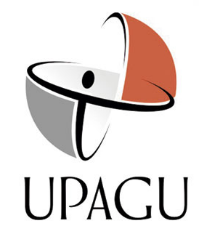 Facultad de PsicologíaCLIMA SOCIAL FAMILIAR Y RENDIMIENTO ACADÉMICO EN LA INSTITUCION EDUCATIVA “JESÚS TRABAJADOR -MANTHOC”Katheryn Lucero Cachi AguilarClaudia Estefani Urteaga RojasAsesora:Mg. Liz Álvarez Cabanillas de Guevara Cajamarca – PerúDiciembre, 2017UNIVERSIDAD PRIVADA ANTONIO GUILLERMO URRELO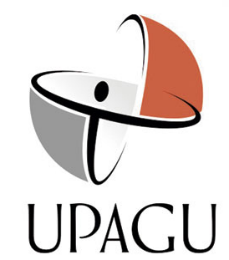 Facultad de PsicologíaCLIMA SOCIAL FAMILIAR Y RENDIMIENTO ACADÉMICO EN LA INSTITUCION EDUCATIVA “JESÚS TRABAJADOR -MANTHOC”Tesis presentada en cumplimiento parcial de los requerimientos para el Título Profesional de Licenciado en PsicologíaAutores:Katheryn Lucero Cachi AguilarClaudia Estefani Urteaga RojasAsesora:Mg. Liz Álvarez Cabanillas de Guevara Cajamarca – PerúDiciembre, 2017COPYRIGHT © 2017 byKATHERYN LUCERO CACHI AGUILARCLAUDIA ESTEFANI URTEAGA ROJASTodos los derechos reservados.DECLARACIÓN JURADA DE AUTENTICIDAD Y NO PLAGIO Las alumnas Katheryn Lucero Cachi Aguilar y Claudia Estefani Urteaga Rojas, estudiantes de la Carrera Profesional de Psicología, de la Facultad de Psicología de la Universidad Privada Antonio Guillermo Urrelo (UPAGU), con DNI Nº 46081681 - 46507034, con conocimiento de lo establecido en el Reglamento de Graduación y Titulación de la UPAGU, y de la Ley Universitaria 30220, declara(n) bajo juramento:Que, el Informe de Tesis intitulado “Clima Social Familiar y El Rendimiento Académico en la Institución Educativa Jesús Trabajador de - Manthoc” presentado para optar el Título Profesional de Licenciado en psicología, demuestra total originalidad. En consecuencia, se ponen a disposición de la Universidad, los documentos que acrediten la autenticidad de la información proporcionada; si estos fueran solicitados. Cajamarca, 11 de diciembre del 2017_______________________________        _____________________________________Katheryn Lucero Cachi Aguilar		Claudia Estefani Urteaga RojasD.N.I. 46081681 				D.N.I. 46507034UNIVERSIDAD PRIVADA ANTONIO GUILLERMO URRELOFACULTAD DE PSICOLOGÍA APROBACIÓN DE TESIS PARA OPTAR EL TÍTULO PROFESIONAL CLIMA SOCIAL FAMILIAR Y RENDIMIENTO ACADÉMICO EN LA INSTITUCION EDUCATIVA “JESÚS TRABAJADOR -MANTHOC”Presidente:   Mg. Juana Dalila Huaccha Álvarez Secretaria:   Mg. Kiara Marita Vásquez Olivares Vocal:         Mg. María Victoria Gutiérrez Arce Asesora:      Mg. Liz Álvarez Cabanillas de Guevara DEDICATORIAA:Dios, por brindarnos sabiduría para realizar la presente investigación.A:Nuestras familias, especialmente a nuestros padres por el apoyo incondicional que nos brindan.A:A Santiago por ser la fortaleza que me impulsa a cumplir mis objetivos.A Liam por ser mi inspiración al realizar mis metas.AGRADECIMIENTO A Dios, por habernos dado la sabiduría para realizar la presente investigación. Al director de la Institución Educativa Jesús Trabajador – Manthoc, por habernos permitido realizar esta investigación en el Centro Educativo.A los padres de familia de la Institución Educativa Jesús Trabajador – Manthoc por habernos dado la autorización para poder trabajar con sus menores hijos. A diferentes docentes de la Universidad Privada Antonio Guillermo Urrelo, por apoyarnos con sus conocimientos ante cualquier dificultad presentada.  RESUMEN La presente investigación tuvo como objetivo general, analizar la relación entre el clima social familiar y el rendimiento académico de los estudiantes de la Institución Educativa “Jesús Trabajador - Manthoc”, con el fin de mejorar las condiciones de vida que faciliten el aprendizaje en niños y/o adolescentes trabajadores.La población estuvo conformada por los estudiantes de la I.E. Jesús trabajador – Manthoc, la muestra se seleccionó a través del muestreo no probabilístico por conveniencia o intencional, teniendo en consideración a 41 estudiantes de quinto y sexto grado de la I.E. Jesús Trabajador – Manthoc, de los cuales 22 fueron varones y 19 mujeres, como instrumentos de medición se utilizaron la Escala De Clima Social Familiar (FES) y las tarjetas de información de cada uno de los estudiantes. La investigación es de tipo no experimental descriptivo correlacional.Y para determinar la relación entre dichas variables se utilizó el coeficiente de correlación de Spearman; determinando que el nivel de significancia obtenida es de 0.00, es decir menor al 0.05, concluyendo que existe una relación directa significativa entre el clima social familiar y el rendimiento académico en los estudiantes de la Institución Educativa “Jesús Obrero Trabajador - Manthoc”.Palabras Claves: Clima social en la familia y rendimiento académico.ABSTRACT 	The general objective of this research was to analyze the relationship between the family social climate and the academic performance of the students of the Educational Institution "Jesus Worker - Manthoc", in order to improve the living conditions that facilitate learning in children and / or adolescent workers. 	The population was conformed by the students of the I.E. Jesus worker - Manthoc, the sample was selected through non-probabilistic sampling for convenience or intentional, taking into consideration 41 fifth and sixth grade students of the I.E. Jesús Trabajador - Manthoc, of which 22 were males and 19 females, as measuring instruments were used the Family Social Climate Scale (FES) and the information cards of each of the students. The investigation is of a non-experimental descriptive correlational type. 	And to determine the relationship between these variables the Spearman correlation coefficient was used; determining that the level of significance obtained is 0.00, ie less than 0.05, concluding that there is a significant direct relationship between the family social climate and academic performance in the students of the Educational Institution "Jesus Worker Worker - Manthoc". Keywords: Social climate in the family and academic performance.Key Words: Social climate in the family and academic performance.	ÍNDICE INTRODUCCIÓN	10CAPÍTULO I	12PROBLEMA DE INVESTIGACIÓN	121.	Planteamiento del problema	131.1.	Descripción de la realidad problemática	131.2.	Formulación del problema	151.3.	Objetivos	151.3.1.	Objetivo general	151.3.2.	Objetivos específicos	161.4.	Justificación e importancia	16CAPÍTULO II	19MARCO TEÓRICO	192.1. Antecedentes de la investigación	202.2. Bases Teóricas	232.2.1. La familia y el clima social familiar	232.2.1.1. Familia	242.2.1.2 Tipos de Familia	252.2.1.3. Funciones de la familia	262.2.1.4 . Familias en niños trabajadores	272.2.2. Clima Social Familiar	282.2.2.1 Dimensiones del clima social de la familiar:	292.2.3. Rendimiento Académico	302.2.3.1 Características del Rendimiento Académico	322.2.3.2 Factores asociados al Rendimiento Académico:	322.2.3.3 Áreas que miden el rendimiento académico	342.2.3.4. El Rendimiento Académico en el Perú	362.2.3.5. Metodología de enseñanza de la I.E. Jesús Trabajador- Manthoc.	372.3. Definición de Términos	402.4. Hipótesis de la investigación	412.4.1. Hipótesis General	412.4.2. Hipótesis Específicos	412.5. Operacionalización de las variables	41CAPITULO III	46METODO DE INVESTIGACIÓN	463.1. Tipo de investigación	473.2. Diseño de la investigación	473.3. Población, muestra y unidad de análisis	483.3.1. Población	483.3.2. Muestra	483.3.3. Unidad de análisis	483.3.4. Instrumentos de recolección de datos	483.4. Procedimiento de recolección de datos	503.5. Análisis de datos	513.6. Aspectos éticos de la Investigación	51CAPÍTULO IV	53ANÁLISIS Y DISCUSIÓN DE RESULTADOS	534.1. Análisis de resultados	544.2. Discusión de resultados	56CAPÍTULO V	61CONCLUSIONES Y RECOMENDACIONES	61CONCLUSIONES	62RECOMENDACIONES	63REFERENCIAS	65LISTA DE ABREVIATURA	70GLOSARIO	71ANEXOS	73LISTA DE TABLAS Tabla 1 Áreas curriculares del rendimiento académico	35Tabla 2 Escala de calificaciones de aprendizaje en el Perú	36Tabla 3 Secuencia de talleres educativos	39Tabla 4 Variable "Clima social familiar"	42Tabla 5 Variable "Rendimiento académico"	43Tabla 6 Prueba de normalidad	54Tabla 7 Clima social familiar y el rendimiento académico	54Tabla 8 Rendimiento académico y la dimensión "relaciones"	55Tabla 9 Rendimiento académico y la dimensión "desarrollo"	55Tabla 10 Rendimiento académico y la dimensión "estabilidad"	56INTRODUCCIÓNEl presente trabajo de investigación plantea determinar la relación entre el clima social familiar y el rendimiento académico en estudiantes de la Institución Educativa Jesús Trabajador -Manthoc.  Manthoc” es un movimiento de adolescentes y niños trabajadores hijos de Obreros cristianos, que tiene como finalidad contribuir para mejorar la calidad de vida, buscando una sociedad más justa, humana e incluyente para los niños (as) adolescentes trabajadores del campo y la ciudad, que se dedican a trabajar en las calles, ya sea vendiendo dulces, cobradores de combis, limpiando autos, etc. Este movimiento cuenta con la Institución Educativa Jesús Trabajador de Manthoc en la ciudad de Cajamarca, que brinda educación mediante actividades de enseñanza y aprendizaje, sin embargo, no solo la Institución Educativa es la responsable del desarrollo y rendimiento académico de los niños sino también del clima social familiar en donde se desenvuelven, ya que, si el ambiente familiar es saludable, es decir hay buena interacción familiar y acompañamiento en sus actividades académicas, los niños se desarrollarán exitosamente obteniendo un buen rendimiento académico; mientras que, si los estudiantes proceden de un entorno familiar carente de buenas relaciones, su rendimiento académico será bajo.Por consiguiente, el objetivo de la presente investigación es determinar la relación entre el Clima social familiar y rendimiento académico en los estudiantes de la Institución Educativa Jesús Trabajador – Manthoc. La relación hallada es importante para el ámbito familiar y académico, ya que busca brindar nuevas investigaciones que permitan informar y concientizar a la población de Manthoc, especialmente a los padres de familia, para que tomen conciencia sobre la importancia del buen clima social familiar y su influencia en el rendimiento académico en los niños (as) y adolescentes trabajadores.La presente investigación, tiene la siguiente estructura:El capítulo I comprende la introducción, el planteamiento del problema, la descripción de la realidad problemática, la definición del problema, los objetivos, la justificación e importancia de la investigación. El capítulo II, los fundamentos teóricos de la investigación. El capítulo III, el método de investigación donde se presenta el tipo y diseño de la investigación. El capítulo IV, los resultados y la discusión. Finalmente se presenta las conclusiones y recomendaciones.CAPÍTULO IPROBLEMA DE INVESTIGACIÓNPlanteamiento del problema Descripción de la realidad problemáticaSegún la Organización para la cooperación y el desarrollo económico (2012) y la prueba del programa para la evaluación internacional de estudiantes (PISA) que se aplica cada tres años y que tiene como objetivo evaluar hasta qué punto los estudiantes han adquirido conocimientos y habilidades necesarias para la participación plena en la sociedad del saber, tuvo como resultados en la evaluación realizada en el año 2012 el Perú, que es el país con bajo rendimiento académico de Sudamérica,  ya que tuvo mayor porcentaje de estudiantes que no alcanzaron el nivel básico establecido; sin embargo, en el año 2015 se obtuvo una mejora, pero sigue ubicándose entre los últimos lugares del rendimiento académico, a nivel latinoamericano, Alayo (2016), refiere que esto se debe a diferentes factores como son: la procedencia de familias de bajos recursos, malas políticas educativas, falta de motivación, conflictos intrafamiliares, falta de acompañamiento familiar, entre otros factores. Entonces se puede observar que hay muchos factores influyentes en el rendimiento académico de los estudiantes y uno de ellos de suma importancia es la familia y como se desenvuelven dentro de ella.  La familia es la célula básica muy importante en el desarrollo cognitivo, emocional y afectivo del ser humano, además de constituir una de las principales fuentes de bienestar y estabilidad en sus integrantes. Como menciona Morales (2012), la familia tiene diferentes funciones y una de ellas es ayudar a formar a los hijos en valores y habilidades sociales, además de enseñarles a relacionarse con su entorno, por lo tanto, se tiene que reconocer que el clima familiar que genere afecto, comunicación asertiva, motivación, apoyo y valoración del estudio, permitirá que los integrantes de la familia tengan un buen desempeño académico; por lo contrario, si el ambiente en donde se desenvuelve es de discusiones, reclamos y no les dan la importancia adecuada al estudio es ahí donde se propiciará bajo rendimiento académico.Según los resultados obtenidos en la investigación “incidencia de la labor educativa de la familia en el rendimiento académico de los estudiantes de séptimo grado de la escuela Eloy – Ecuador”, León (2015), señala que los éxitos académicos se da, cuando los padres se involucran en el proceso estudiantil, además, se evidenció que el bajo rendimiento académico se da porque los padres no motivan a sus hijos, no hay una buena comunicación en casa, hay mucho conformismo y dejan todo el trabajo educativo a los maestros, así mismo Bances (2015), realizó una investigación en una I.E. de la ciudad de Tumbes- Perú obteniendo como resultado una correlación significativa entre el clima social familiar y el rendimiento académico, es decir, los estudiantes que presenten dificultades en su entorno familiar van a tener un bajo rendimiento académico; del mismo modo la investigación de Guadalupe (2015), titulada clima social familiar y rendimiento académico en una Institución Educativa de Chachapoyas- Perú, arroja resultados positivos, encuentran que existe relación significativa entre el clima social familiar y el rendimiento académico entendido el rendimiento académico; como la suma de notas que reflejan los conocimientos del estudiante, que es lo que refiere este autor.  Entonces, para que los estudiantes tengan un buen rendimiento académico, la familia y el clima social familiar, en donde se desenvuelven, son factores importantes e indispensables, sin embargo, no todas las familias se desenvuelven en un clima social familiar adecuado, como son las de la población de la Institución Educativa Jesús Trabajador de “Manthoc”, que muestran un clima social familiar deficiente que repercute desfavorablemente en el desarrollo de los estudiantes, ya que muchos de los padres no les brindan la atención que ellos requieren, carecen de afecto y desde pequeños se les priva el juego, entendiéndose además que la responsabilidad en el hogar es colectiva repercutiendo en su rendimiento académico (Flores, 2000).Por lo que, se hace indispensable investigar la importancia del clima social familiar y su influencia en el rendimiento académico de los estudiantes de la I.E “Jesús trabajador de Manthoc” para poder brindar información a la población sobre la importancia del clima social familiar y de cómo éste influye en el rendimiento académico de sus hijos para así sensibilizarlos de modo que les brinden apoyo y la atención necesaria para lograr que puedan desenvolverse positivamente en el ámbito educativo. Formulación del problema ¿Cuál es la relación entre el clima social familiar y el rendimiento académico de los estudiantes de la Institución Educativa Jesús Trabajador – Manthoc?Objetivos Objetivo general Determinar la relación que existe entre el clima social familiar con el rendimiento académico en los estudiantes de la Institución Educativa Jesús Trabajador – Manthoc.Objetivos específicosIdentificar la relación entre el rendimiento académico y la dimensión “relaciones” del clima social familiar en los estudiantes de la I.E. Jesús Trabajador- Manthoc. Identificar la relación entre el rendimiento académico y la dimensión “desarrollo” del clima social familiar en los estudiantes de la I.E. Jesús Trabajador- Manthoc. Identificar la relación entre el rendimiento académico y la dimensión “estabilidad” del clima social familiar en los estudiantes de la I.E. Jesús Trabajador- Manthoc. Justificación e importancia Esta investigación tiene como objetivo principal es determinar la relación entre el clima social familiar y el rendimiento académico de los estudiantes de la I.E. Jesús trabajador - Manthoc. La investigación se da por la necesidad de mejorar las condiciones de vida, que faciliten el aprendizaje en los niños y/o adolescentes trabajadores, para que muestren resultados positivos en su rendimiento académico.Además, pretende aportar conocimientos a la sociedad, docentes y padres de familia de Manthoc, sobre la importancia de vivir en un buen clima social familiar para la mejora del rendimiento académico, viendo que éste es un factor fundamental que influye significativamente en el proceso de aprendizaje y desarrollo del menor. Estos conocimientos tratan de la relación directa entre el clima social familiar y el rendimiento académico. Esta relación explica que, si hay buenas relaciones interpersonales dentro de la familia y el ambiente en donde se desenvuelve el niño es el adecuado, es decir, tiene un buen clima social familiar; el niño logrará un rendimiento académico favorable, permitiéndole desenvolverse adecuadamente en su entorno académico.   Sin embargo, muchas familias de la I.E de Manthoc, consideran que las Instituciones educativas son las únicas responsables del rendimiento académico de sus hijos, dejando de lado su responsabilidad en el proceso de aprendizaje de los menores. Si los padres tendrían conocimiento de la importancia del buen clima social familiar en el rendimiento académico, la situación sería diferente, ya que se concientizarían y les brindarían apoyo, y estabilidad emocional; logrando así que sus menores hijos se desarrollen positivamente y demuestren un buen rendimiento académico.También, es importante saber que esta dificultad de creer que las IE son las únicas responsables del rendimiento académico de los menores, no es solo de las familias de la Institución Educativa - Manthoc, sino que es un problema social que va generando cada vez mayores dificultades sociales y emocionales en los niños y adolescentes. En consecuencia, el presente estudio buscó brindar información sobre la influencia que tiene el clima social familiar en el rendimiento académico de los estudiantes de la I.E. Jesús Trabajador – Manthoc, además de facilitar y promover estrategias de apoyo dentro de la familia y en el área académica.Limitaciones de la investigación.Se considera la importancia de la realidad problemática, evidenciando que las investigaciones procedentes sobre el clima social familiar y el rendimiento académico en niños y adolescentes trabajadores son escasos en nuestro País y aún más en la ciudad de Cajamarca, ya que no se encuentran estudios enfocados en el clima social familiar y el rendimiento académico en niños y adolescentes trabajadores.En consecuencia, la limitación principal en la presente investigación, es la poca existencia de información sobre este tema, realizada en niños trabajadores.CAPÍTULO IIMARCO TEÓRICO2.1. Antecedentes de la investigación2.1.1. Antecedentes Internacionales Sarmiento, Vargas y Diaz (2012), realizaron una investigación para ver si hay diferencias en el rendimiento académico por género asociadas al funcionamiento familiar en estudiantes de bachillerato, la investigación se realizó en la Universidad Nacional Autónoma de México con una población de 630 estudiantes, los instrumentos que utilizaron fueron: La Escala de Funcionamiento Familiar para Adolescentes Escolarizado (EFFAE) y los promedios de la base de datos académicos, obteniendo como resultado que el rendimiento académico parece depender del funcionamiento familiar en las mujeres, pero no en los hombres.Espitia y Montes (2009), analizaron la influencia de la familia en la educación de los menores del barrio Costa Azul de Sincelejo - Colombia, la muestra fue de 76 familias, bajo los criterios de representatividad y aleatoriedad, las técnicas utilizadas fueron: la encuesta, observación directa, observación de fuentes secundarias, entrevistas semiestructuradas y entrevista grupal; obteniendo como resultados que los padres influyen en la educación desde qué expectativas tienen, cuáles son sus visiones, pero presentan dificultades para impulsar el proceso educativo porque sus responsabilidades son limitadas tanto sus tiempos, hábitos y recursos. Hernández (2015) estudió la relación entre el clima social familiar y rendimiento académico en el Colegio Adventista Libertad de Bucaramanga, Colombia, la población constó de 79 estudiantes de ambos sexos, en dicho estudio se utilizó para medir el clima social familiar el cuestionario de Moos y Trickett,  para medir el rendimiento académico, se tomó en cuenta una evaluación estandarizada de la prueba saber y los resultados arrojaron que no existe correlación entre las puntuaciones totales del clima social familiar y el rendimiento académico, sin embargo, se observó una relación significativa, entre las dimensiones: intelectual y el rendimiento en el área de español, organización y el rendimiento en el área de competencia ciudadana.2.1.2. Antecedentes nacionales Dentro de los antecedentes nacionales se han considerado los siguientes:Guadalupe (2015), realizó una investigación titulada: El clima social familiar y rendimiento académico en estudiantes del cuarto grado del nivel secundario de la Institución Educativa San Juan de la Libertad en Chachapoyas, para determinar la relación que existe entre el clima social familiar y el rendimiento académico, el enfoque de esta investigación fue cuantitativo de nivel relacional, además el universo muestral estuvo conformado por 137 estudiantes, a quienes se les aplicó el cuestionario de escala del clima social (FES) y para determinar el rendimiento académico se utilizó los registros de evaluación, obteniendo como resultado que existe relación significativa entre el clima social familiar y el rendimiento académico. García (2005), desarrolló un estudio con el propósito de establecer la relación entre las habilidades sociales y el clima social familiar con el rendimiento académico en un grupo de estudiantes universitarios de ambos sexos, mayores de 16 años, que cursan la carrera de psicología en Universidades de Lima, Perú, para esto se aplicó la Lista de Chequeo de Habilidades Sociales de Goldstein y la escala de Clima Social en la Familia de Moos y Trickett , los resultados indican que existe una correlación significativa entre las habilidades sociales y el clima social en la familia; de otro lado, se encontró que no existe estadísticamente una correlación significativa entre habilidades sociales y clima social en la familia con el rendimiento académico, de igual manera se identificó que más del 50% de estudiantes se ubicaron en el nivel promedio en relación con las variables habilidades sociales y clima social en la familia; mientras que, en el caso del rendimiento académico, solo un porcentaje el 9.8% de los estudiantes obtuvieron notas desaprobatorias. Bances (2015) investigó la relación entre clima social familiar y rendimiento académico en estudiantes de nivel secundaria de la Institución Educativa “Canadá – Perú” en el departamento de Tumbes, dicha población estuvo conformada por 119 estudiantes de tercer y cuarto año, de diferentes edades y de ambos sexos, para dicha investigación se utilizó como instrumentos la Escala de Clima Social Familiar (FES) de Moos Y Trickett, se obtuvo una correlación significativa entre clima social familiar y rendimiento académico de los estudiantes, incluso, se halló que las dimensiones del clima social familiar que están relacionadas significativamente con el rendimiento académico fueron las de relaciones y desarrollo.Guerrero (2014), elaboró una investigación para establecer la relación entre el clima social familiar, inteligencia emocional y el rendimiento académico en el distrito de Ventanilla, Lima- Perú, con una población de 600 estudiantes de ambos sexos y de quinto de secundaria, utilizando el instrumento “escala del clima social familiar de Moors y trickett”, y el inventario de la inteligencia emocional de Baron , además a través de las notas de comunicación y matemática se obtuvo el rendimiento académico, siendo los resultados positivos ya que con dicha investigación se demostró que, sí hay relación entre las dimensiones del clima social familiar, la inteligencia emocional con el rendimiento académico en el curso de comunicación, también, se obtuvieron diferencias en la escala del manejo de estrés de la inteligencia emocional entre los diferentes sexos, por otro lado, el rendimiento académico se relaciona con las escalas de manejo de estrés y adaptabilidad de la inteligencia emocional y con las dimensiones de relaciones y desarrollo del clima social familiar.Meza (2010), realizó una investigación de tipo descriptiva con un diseño correlacional, con el propósito de conocer la relación del funcionamiento familiar y el rendimiento académico, para el estudio se trabajó con una muestra de 152 estudiantes entre 14 y 17 años de edad, del tercer grado de educación secundaria de la Institución Educativa Pública “Heroínas Toledo en el Distrito del Callao, Lima- Perú , a quienes se les aplicó el cuestionario del Faces III por Olson (1985) adaptada a la realidad para medir el funcionamiento familiar y para medir la otra variable se utilizó los indicadores de logro, capacidades, y competencias del Ministerio de Educación, los resultados fueron positivos, ya que muestran que existe relación entre el funcionamiento familiar y el rendimiento académico.A nivel regional no se encontraron investigaciones sobre el clima social familiar y el rendimiento académico en niños trabajadores. 2.2. Bases Teóricas2.2.1. La familia y el clima social familiar Existen diversas definiciones de la familia, y de cómo es la interacción que se produce dentro de ella, a continuación se presentan algunos conceptos:2.2.1.1. Familia Según Nardone, Giannotti, Rocchi (2001): 	“La familia es el sistema de relaciones fundamentalmente afectivas, presente en todas las culturas, en el que el ser humano permanece largo tiempo y no un tiempo cualquiera de su vida, sino el formado por sus fases evolutivas cruciales (neonatal, infantil y adolescencia)” (p, 36)Del mismo modo Meza (2010), refiere que la familia es el núcleo fundamental de la sociedad, ya que se desenvuelve el ser humano en diferentes etapas de la vida desde que nace hasta que muere, es así que los miembros de la familia deben relacionarse de la mejor manera porque conforme crezcan van a ir compartiendo y satisfaciendo sus necesidades básicas.Por otro lado Ugarte (2001), dice que la familia es un sistema completo organizado y jerarquizado que se relaciona constantemente con su entorno, tanto en casa como fuera, que cuida aspectos biológicos, sociales y psicológicos en sus integrantes, por ello la familia siempre va a estar en diferentes etapas de la vida. Zavala (2001), refiere que la familia es un conjunto de personas que conviven y se relacionan entre sí, compartiendo diferentes valores, responsabilidades, sentimientos, creencias, etc., en ella cada miembro asume una función para que haya organización y estabilidad dentro del hogar, por lo tanto, la familia se encarga de proteger a sus integrantes además de ayudarles a relacionarse con su exterior en diferentes etapas de la vida, siendo un elemento de salud o causa de diferentes dificultades.  (Estrada, 2003)Finalmente se puede definir a la familia como un sistema complejo, en base a una estructura organizada, cuyos miembros se relacionan entre sí, compartiendo funciones, valores, creencias, etc., encargándose de brindar a sus miembros cariño, protección, ayuda y seguridad en todas las etapas de la vida, desde que nace hasta que muere; también, se puede decir que la familia es un núcleo esencial de la sociedad ya que es el primer medio en donde todo ser humano interactúa constantemente. 2.2.1.2 Tipos de Familia El Ministerio de Educación del Perú (MINEDU, 2013) clasifica a las familias de la siguiente manera:Familias Extensas: Se caracteriza, por la unión de parentesco de diferentes generaciones que habitan en un solo hogar.  Familia Nuclear: Conformada por un único núcleo familiar, es decir, por padres e hijos.Familia Monoparentales: En este tipo de familia se evidencian divorcios o separaciones y consiste en la convivencia de los hijos con solo uno de los padres ya sea la madre o el padre que es el que asume la responsabilidad.   Familias Pluriparentales reorganizadas: En éstas los padres separados, viudos rehacen su vida con otra pareja, creando así una nueva familia. Familias Binucleares: En estas simplemente hay unión de pareja ya que no tienen hijos.Familias de Acogida: Estas familias acogen a hijos que no viven con sus padres biológicos.2.2.1.3. Funciones de la familia La familia cumple diferentes funciones en la vida de los que la integran. Estas son las funciones de la familia según el MINEDU (2013):Función Afectiva: Es esencial ya que interviene en la relación del hijo básicamente con la madre quien dentro de la familia cumple la función de brindar afecto, amor, cariño; logrando que sus hijos tengan buenas relaciones interpersonales ya sea con los padres o diferentes personas, esto ayuda a sus hijos a fortalecer su autoestima; es decir, la valoración de uno mismo ya que ésta se forma desde pequeños y en casa.  Función Socializadora: La familia es el núcleo de la sociedad ya que es en donde desde pequeños se van incorporando conocimientos, como son los comportamientos o actitudes de su entorno, es decir la familia enseña a valorar su cultura y todo lo que trae en ella como son sus costumbres, creencias, normas, etc., que se va adquiriendo a través de las vivencias que comparten las familias enseñándoles a incorporarse en los comportamientos de la sociedad para que así reflexionen sobre su esencia que es su cultura.Función Educativa: La familia es la primera escuela ya que tiene un proyecto educativo dentro de ella; es decir, inculca valores, expectativas y organización de todos los integrantes que la conforman para que puedan desenvolverse.  Función Económica: Es necesario en esta función que los padres faciliten y cumplan las necesidades básicas de sus hijos propiciando una calidad de vida propiciando algunos niveles de confort para que así se desenvuelvan positivamente.Función Reproductiva: Esta función se encarga de incrementar miembros en la familia para que transcienda conforme pase el tiempo y asegure su permanencia. Es decir, la familia cumple roles fundamentales para el buen desarrollo de sus integrantes, como son la función afectiva, socializadora, educativa, económica, y reproductiva, para que todos los miembros de familia se desenvuelvan en un ambiente de amor y respeto, adquiriendo responsabilidades desde pequeños, además de lograr interactuar asertivamente con todas las personas que los rodean. 2.2.1.4 . Familias en niños trabajadores Flores (2000), señala que las condiciones en las que se desenvuelven las familias de niños trabajadores, muestran una serie de insuficiencias y desventajas que repercuten desfavorablemente en su desarrollo ya que hay diferentes factores a considerar como son: la pobreza, precariedad de la vivienda, limitado acceso a los servicios básicos, desempleo y subempleo, comercio informal, bajo nivel educativo de los padres, tamaño y composición de las familias, alta tasa de fecundidad y embarazos no deseados; también menciona que los niños desde pequeños olvidan el juego y entienden que la responsabilidad en el hogar es colectiva y que la escasez obliga a compartir sus escasos bienes, sin embargo, mucho de los padres no les brindan la atención que ellos requieren; hay una especie de semiabandono frente al niño y aun así existe un prematuro inicio sexual, consecuencia del hacinamiento y la falta de privacidad. (p, 32) 	Asimismo, Flores (2000), comenta que en las familias de los niños trabajadores se tiene una estructura fuertemente jerarquizada, con predominio del varón sobre la mujer; la autoridad en la familia es preservada fundamentalmente a través del castigo físico; se impone, no se negocia o dialoga, además, el castigo no sólo es contra los hijos sino también contra la pareja, enrareciendo el ambiente familiar; el propio hogar se convierte en un espacio de alto riesgo. (p,33)2.2.2. Clima Social Familiar Según diferentes autores definen al clima social familiar como:  Las relaciones interpersonales que los padres desarrollan con sus hijos dentro de su hogar varían según la calidad y cantidad de tiempo que comparten con ellos, por eso es importante un buen clima familiar porque depende del tipo de interacción que tengan las personas desde pequeños para que sus relaciones interpersonales en un futuro sean favorables ya que esto influye en diferentes etapas de la vida, facilitando o presentando dificultades al relacionarse tanto en la escuela, con amigos, familiares, en el trabajo, etc.  García (2005)De igual modo, Zavala (2001), afirma que el clima familiar es el resultado de las relaciones entre los integrantes de la familia, reflejando el tipo de comunicación que tienen, la cohesión e interrelación que hay entre ellos, incluyendo los conflictos, además de su organización y el control que hay entre unos a otros en la familia.Por otro lado, Pareja (2012) menciona que un clima familiar positivo es decir un ambiente de afecto, cariño, apoyo, confianza y buena comunicación ayuda para que los integrantes se desenvuelvan positivamente, por lo contrario, si un clima familiar es negativo, se refleja mediante problemas de conducta, dificultades en sus relaciones interpersonales y también reacciones violentas; incluso Corsi, (citado por, Velasquez y Rodriguez, 2006) reafirman que el ambiente familiar que propicie comunicación, afecto, motivación, manejo de la autoridad y una valoración del estudio, permitirá un mejor desempeño académico, por el contrario, un ambiente de disputas, reclamos, recriminaciones y devaluaciones del estudio será consecuencia de las bajas calificaciones, teniendo un rendimiento académico negativo.2.2.2.1 Dimensiones del clima social de la familiar:Según Moos y Trickett (1982), son tres las dimensiones afectivas que hay que tener en cuenta, para evaluar el clima social familiar, éstas son: Relaciones, desarrollo y estabilidad, las que se dividen a su vez en diez áreas:La dimensión Relaciones: Mide el grado de comunicación y libre expresión dentro de la familia; y el grado de interacción conflictiva que la caracteriza. Esta dimensión presenta tres áreas.    Cohesión (Co): Mide el grado en el que los miembros del grupo familiar están compenetrados y se apoyan entre sí.Expresividad (Ex): Explora el grado en el que se permite y se anima a los miembros de la familia a actuar libremente y a expresar directamente sus sentimientos.Conflicto (Ct): Grado en el que se expresan libre y abiertamente la cólera, agresividad y conflicto entre los miembros de la familia.La dimensión Desarrollo: Evalúa la importancia que tiene dentro de la familia ciertos procesos de desarrollo personal, que pueden ser fomentados o no, por la vida en común.Esta dimensión se evalúa con ayuda de cinco áreas:Autonomía (Au): Grado en el que los miembros de la familia están seguros de sí mismos, son independientes, y toman sus propias, decisiones. Actuación (Ac): Grado en el que las actividades (tal como el colegio o el trabajo) se enmarcan en una estructura orientada a la acción o competición. Intelectual – Cultural (IC): Grado de interés en las actividades de tipo político- intelectuales, culturales y sociales.Social - Recreativo (SR): Grado de participación en diversas actividades de esparcimiento.Moralidad – Religiosidad (MR): Importancia que se le da a las prácticas y valores de tipo ético y religioso.La dimensión Estabilidad: Proporciona información sobre la estructura y organización de la familia y sobre el grado de control que normalmente ejercen unos miembros de la familia sobre otros. Esta dimensión se mide a través de dos áreas. Organización (Or): Importancia que se le da en el hogar a una clara organización y estructura al planificar las actividades y responsabilidades de la familia.Control (Cn): En el que la dirección de la vida familiar se atiene a reglas y procedimientos establecidos. 2.2.3. Rendimiento Académico 	Murillo (2013) define al rendimiento académico como:“La evaluación del conocimiento adquirido en el ámbito educativo en cualquiera de sus niveles, en otras palabras, es una medida de las capacidades del estudiante, también supone la capacidad de este para responder a los estímulos educativos” (p.23).Reyes (2003), menciona que el rendimiento académico es la muestra del aprendizaje alcanzado de los estudiantes, por ende, es el resultado del proceso enseñanza – aprendizaje, por eso toda Institución Educativa mide los aprendizajes alcanzados en el aula a través de notas, sin embargo, este mismo autor refiere que en el rendimiento académico intervienen diferentes variables como el ambiente en donde se realiza las clases, la calidad de los maestros, la familia, la estrategia de aprendizaje, etc.  Además, Secada (citado por Aguirre, 2008) dice que el rendimiento académico no solo son los resultados de las capacidades intelectuales de los estudiantes sino también de las características y condiciones en las que se desenvuelven. En cambio, Sánchez (2013) tiene un concepto más educativo ya que define el rendimiento académico como: “El nivel de logro, en relación a lo que contempla el currículo nacional, debe precisar los niveles de desempeño que todos los estudiantes deben adquirir y las pruebas son los instrumentos que cumplen con la función de determinar si los estudiantes cuentan o no con el dominio del conocimiento brindado por la escuela y establecidos en los programas vigentes.” (p.26)Con todas estas definiciones se llega a la conclusión que el rendimiento académico es el resultado obtenido del aprendizaje no solo intelectual sino también de sus habilidades, capacidades y destrezas, que se miden a través de pruebas, interviniendo en los resultados todo lo que rodea a los estudiantes, así como, con quienes vive, se relaciona, la motivación de estudio, etc., y así confirmar que los resultados obtenidos no solo dependen del estudiante sino del entorno en el que se desenvuelve, ya sea en casa como en la escuela incluso los padres y los docentes también intervienen para el desempeño académico de los niños.  2.2.3.1 Características del Rendimiento Académico Según Saavedra (citado por Meza, 2010), el rendimiento académico se caracteriza de la siguiente manera. El rendimiento académico tiene diferentes capacidades referentes a la lectura, escritura, razonamiento, comprensión, destrezas sociales y habilidades matemáticas, que permiten a los estudiantes desempeñarse positivamente para así no tener sanciones del sistema educativo. Las capacidades que se mencionaron anteriormente deben ser transversales ya que se espera que en todas las áreas evaluadas se obtengan un rendimiento mínimo.  El rendimiento académico también se caracteriza por la no compensación, es decir, si el estudiante tiene buenas calificaciones en un área no evita la desaprobación en otra.2.2.3.2 Factores asociados al Rendimiento Académico:Sánchez (2013), menciona que los factores que influyen en el rendimiento académico son varios entre ellos están: Factores académicos: Se dice que las Instituciones Educativas (II.EE.) han sido creadas con el fin de transmitir conocimientos y este factor se refiere a la calidad educativa que brindan las II.EE. a través de diferentes métodos y estrategias, además de los materiales que manejan los maestros para poder llegar al estudiante. En este factor intervienen el ambiente académico, como la infraestructura y beneficios que brinden las II.EE. además, de las relaciones interpersonales que maneje el estudiante tanto con sus compañeros, como con sus maestros.Factores personales: Estos factores se refieren, a la personalidad y las variables cognitivas y emocionales de los estudiantes, las variables cognitivas hacen referencia a las capacidades relacionadas con la inteligencia, habilidades y conocimientos previos, que el estudiante tenga, y las variables emocionales comprenden aspectos como el autoconcepto, la motivación y metas de aprendizaje que presenta cada estudiante. La motivación juega un papel muy importante en los factores personales ya que interviene la dedicación y entusiasmo con que realiza el estudiante sus actividades académicas, y que es lo que lo impulsa a desenvolverse en el ámbito.Factores familiares: Se refiere a la influencia que tienen los padres en el rendimiento de sus hijos, es decir la comunicación en casa, el cuidado, la estimulación, si el clima familiar en el que se desenvuelve el estudiante es favorable, el estudiante tendrá un buen rendimiento académico. Asimismo, en los factores familiares se encuentra que la conducta, actitud, creencias, y expectativas que tengan los padres de las capacidades y logros de sus hijos, ayudará a que los estudiantes estén motivados para realizar sus actividades académicas. Sin embargo, se toma en cuenta que el grado de participación de los padres en las actividades académicas de sus hijos, influirá en su rendimiento como también, si los niños cuentan con el apoyo de los padres y un ambiente adecuado con materiales necesarios para realizar sus tareas, beneficiará el rendimiento académico.2.2.3.3 Áreas que miden el rendimiento académicoSegún MINEDU (2017), éstas son las áreas curriculares del nivel primaria, en las que se evalúa el rendimiento académico.Tabla 1 Áreas curriculares del rendimiento académicoFuente: MINEDU (2017) Currículo nacional de la educación básica.2.2.3.4. El Rendimiento Académico en el Perú El rendimiento académico según García y Medina (2011) es: “El cumplimiento de las metas, logros u objetivos establecidos en cada una de las asignaturas que se cursan y que se expresa en la nota cuantitativa que el estudiante obtiene.” (p.100)El MINEDU (2005) expresa que la escala de calificación del nivel de Educación Primaria es literal y descriptiva, ésta se presenta en la siguiente tabla:  Tabla 2 Escala de calificaciones del nivel primaria Fuente: Ministerio de Educación del Perú “Evaluación de los Aprendizajes de los Estudiantes en la Educación básica regular” 2.2.3.5. Metodología de enseñanza de la I.E. Jesús Trabajador- Manthoc.Según Manthoc (2010), la metodología de enseñanza que ellos aplican ayuda a la socialización de los niños, niñas y adolescentes trabajadores (NNATs), además pretende brindarles herramientas para que así puedan transformar su realidad y logren el éxito, por eso, Manthoc considera que “la educación propuesta contribuye a la socialización de los niños, niñas y adolescentes; excluidos y los prepara para que sean capaces de transformar su realidad, asumiendo sus roles y responsabilidades como ciudadanos, creando su propia cultura, asimismo, se considera a la educación como una función esencial de la familia y la comunidad asumida además por instituciones educativas, las que están integradas en el sistema educativo.”De acuerdo a esto, Manthoc asume la siguiente metodología y estrategias en el proceso pedagógico: Las unidades didácticas.Fichas integrales de trabajo.Rincones de experiencia.Los sociodramas.El teatro y la dramatización.Visitas guiadas.Estudio de casos.Excursiones didácticas, bibliotecas de aula.El análisis, la reflexión y la crítica constructiva.Además, Manthoc (2010), refiere que:Los recursos de aprendizaje se insertan en los recursos didácticos como uno de los elementos relevantes dentro del proceso de enseñanza-aprendizaje- evaluación y favorecen el logro de las competencias profesionales además, enriquecen el carácter lúdico que deben tener principalmente las situaciones de aprendizaje, ya que el hacer tiene un sentido fundamental en la vida de los estudiantes; a través del uso de los recursos se abren permanentemente posibilidades para la imaginación, el gozo, la creatividad y la libertad. La estrategia didáctica que se utiliza en I.E. Jesús Trabajador -Manthoc son los talleres productivos de enseñanza – aprendizaje con sus estudiantes, por eso, MANTHOC refiere que el quehacer pedagógico se inicia con la práctica en el taller productivo pues se parte desde lo concreto y con la orientación de los mediadores (colaboradores docentes, estudiantes) se llega a la teorización, abstracción y meta cognición que se desarrolla articulando la temática del taller productivo con las diferentes áreas de aprendizaje.  El taller técnico – productivo, constituye un eje fundamental para la práctica pedagógica del programa educativo, el hecho de producir materialmente, permite que los estudiantes reconozcan los elementos positivos del trabajo y al mismo tiempo adquieran nuevas habilidades, destrezas y capacidades, con las que bien podrían enriquecer sus prácticas laborales. Lo ocurrido en los talleres de producción es luego recuperado en los círculos, aprovechando toda la experiencia desarrollada, para el aprendizaje de las demás áreas curriculares La secuencialidad de los proyectos productivos, diseñados y aplicados adecuadamente, permite articular con fluidez los aprendizajes, ya sea en lo conceptual, procedimental y actitudinal, asimismo, se ejecutan en los diversos talleres teniendo en cuenta la secuencia de los siguientes momentos:Tabla 3 Secuencia de talleres educativosFuente: Manthoc. (2010) Propuesta Pedagógica – Educación, Trabajo y Escuela productiva. En Manthoc (2010), dentro del proceso de aprendizaje del taller productivo realizan actividades complementarias que ayudan a favorecer un clima de trabajo en condiciones óptimas que son: Motivación. Actividades de higiene personal. Actividades de organización de la producción.Actividades propias del proceso de elaboración del proyecto. Registro de datos de la producción y articulación simultánea con las áreas de trabajoLimpieza del espacio productivo. Proceso de embolsado y etiquetado de productos. Comercialización del producto. Análisis y sistematización del proyecto en aula.  Trabajos individuales y colectivos de comprensión, ejercitación e investigación derivados del taller.  2.3. Definición de Términos Clima social familiar: Es el resultado de las relaciones entre los integrantes de la familia, reflejando el tipo de comunicación que tienen, la cohesión e interrelación que hay entre ellos, incluyendo los conflictos, además de su organización y el control que hay entre unos a otros en la familia, esto define Zavala (2001).Rendimiento académico: Es la medida de las capacidades o conocimientos adquiridos en las I.E de los estudiantes (Murillo, 2013).Familia: Es un sistema complejo organizado y jerarquizado que se relaciona constantemente con su entorno, tanto en casa como fuera, que cuida aspectos biológicos, sociales y psicológicos en sus integrantes, por ello la familia siempre va a estar en diferentes etapas de la vida, según Ugarte (2001).2.4. Hipótesis de la investigación2.4.1. Hipótesis General Existe relación significativa entre del clima social familiar y el rendimiento académico de los estudiantes de la Institución Educativa Jesús Trabajador – Manthoc2.4.2. Hipótesis EspecíficosExiste relación significativa entre el rendimiento académico y la dimensión “relaciones” del clima social familiar de los estudiantes de la I.E. Jesús Trabajador- Manthoc.Existe relación significativa entre el rendimiento académico y la dimensión “desarrollo” del clima social familiar de los estudiantes de la I.E. Jesús Trabajador- Manthoc.Existe relación significativa entre el rendimiento académico y la dimensión “estabilidad” del clima social familiar de los estudiantes de la I.E. Jesús Trabajador- Manthoc.2.5. Operacionalización de las variables2.5.1. Variable I: Clima Social FamiliarTabla 4 Variable "Clima social familiar"2.5.2. Variable II: Rendimiento académico Tabla 5Variable "Rendimiento académico"CAPITULO IIIMETODO DE INVESTIGACIÓN3.1. Tipo de investigaciónLa presente investigación es cuantitativa, ya que se obtuvieron datos numéricos sobre el nivel de relación entre el clima social familiar y el rendimiento académico, además es de corte transversal puesto que se aplicó en un solo momento. Mc Millan y Shumacher, (2005).3.2. Diseño de la investigación El diseño de la investigación es de tipo no experimental porque se examinó la relación existente entre el clima social familiar y el rendimiento académico, sin manipular las condiciones de las variables, así mismo es correlacional, ya que tiene como finalidad determinar el grado de relación o asociación existente entre dos o más variables; se caracteriza porque primero se miden las variables y luego, mediante pruebas de hipótesis correlacionales y la aplicación de técnicas estadísticas, se estima la correlación, Mc Millan y Shumacher, (2005).  O1M		   r  O2Dónde:M: MuestraO1: Clima Social FamiliarO2: Rendimiento académico3.3. Población, muestra y unidad de análisis3.3.1. PoblaciónEstá formada por todos los estudiantes de la I.E. Jesús Trabajador de Manthoc, ubicada en el Jirón Tiwinza N°180, en el barrio Mollepampa de Cajamarca y cuenta con 6 grados educativos que son 1ro, 2do, 3ro, 4to, 5to y 6to de educación primaria. La I.E. de Manthoc acoge a niños, niñas y adolescentes trabajadores (NNATs) entre las edades de 6 a 15 años, provenientes de un nivel socioeconómico bajo de las provincias de la región de Cajamarca y de la misma ciudad, dedicados a trabajar como vendedores de dulces, cobradores de combi, limpiadores de carros, ayudantes en casas, etc., los NNATs acuden a la I.E. Jesús Trabajador – Manthoc para adquirir educación. 3.3.2. MuestraLa muestra se obtuvo de la población del estudio, al tratarse de un muestreo no probabilístico por conveniencia o intencional, se incluyó a todos los estudiantes de 5to y 6to de la I.E. Jesús Trabajador- Manthoc que estuvieron presentes el día de la aplicación del test FES, en total fueron 41 estudiantes, entre ellos 22 varones y 19 mujeres.3.3.3. Unidad de análisis La unidad de análisis está formada por cada uno de los estudiantes de 5to y 6to de la I.E. Jesús Trabajador Manthoc.3.3.4. Instrumentos de recolección de datosEn la presente investigación se utilizó el instrumento de la Escala de Clima Social Familiar para medir el clima social familiar de los estudiantes y para medir el rendimiento académico se utilizó las tarjetas de información de cada uno de los estudiantes de la I.E. Jesús Trabajador – Manthoc.Clima Social Familiar: Para medir el clima social familiar se utilizó la escala de clima social familiar (FES) que evalúa las características socioambientales y las relaciones personales en familia. Esta escala fue desarrollada en 1982 por R.H. Moos y E.J Trickett. Presenta tres dimensiones que definieron los autores como relaciones, desarrollo y estabilidad, para cada dimensión diseñaron diferentes áreas en la dimensión Relaciones: Cohesión, expresividad y conflicto. En la dimensión Desarrollo: autonomía, actuación, intelectual – cultural, social – recreativo y moralidad – religiosidad y en la dimensión Estabilidad: organización y control. La escala consta de 90 ítems, la administración es individual o colectiva y se aplica en un promedio de 20 minutos. La estandarización de la escala de clima social familiar en Lima, Perú fue por el Ps. Cesar Ruiz Alva y la Ps. Eva Guerra Turín en 1993.Confiabilidad del Instrumento: Para la estandarización fue en Lima, se usó el método de consistencia interna, los coeficientes de fiabilidad van de 0.88 a 0.91 con una media de 0.89 para el examen individual, siendo las áreas cohesión, intelectual-cultural, expresión y autonomía, las más altas. La muestra usada para este estudio de confiabilidad fue 139 jóvenes con promedios de edad de 17 años. Validez del instrumento:Se probó la validez de la prueba correlacionándola con la prueba de Bell, específicamente el área de ajustes en el hogar. Con adolescentes, los coeficientes fueron: en área Cohesión 0.57, Conflicto 0.60, Organización 0.51. Con adultos los coeficientes fueron 0.60, 0.59, 0.57, para las mismas áreas y Expresividad 0.53. En el análisis a nivel del grupo familiar, también se prueba el FES con la escala TAMAI (área familiar) y al nivel individual los coeficientes en Cohesión son de 0.62, Expresividad de 0.53 y Conflicto 0.59. Ambos trabajos demuestran la validez de la Escala FES, la muestra individual fue de 100 jóvenes y de 77 familias.Rendimiento académico:	Para el rendimiento académico se utilizaron las tarjetas de información de cada uno de los estudiantes.3.4. Procedimiento de recolección de datos 	El procedimiento para la recolección de datos, se realizó de la siguiente manera: se solicitó el permiso de la dirección de la Institución Educativa Jesús Trabajador- Manthoc, para aplicar la escala de clima social familiar a los estudiantes de la muestra y para obtener las tarjetas de información de cada uno de los estudiantes.  La aplicación se realizó de manera colectiva, un día de semana durante el recreo, primero se aplicó a los estudiantes de 5to, en su aula, seguidamente a los de 6to grado; los estudiantes participaron voluntariamente en el estudio, previa firma del consentimiento informado de sus padres a quienes se les informó el fin que tiene este estudio, que al saberlo apoyaron para que se realizara la investigación. 3.5. Análisis de datos En la investigación se calculó la correlación entre el clima social familiar y el rendimiento académico a través del coeficiente de correlación Rho de Spearman, se utilizó este coeficiente porque mide la correlación o asociación entre dos variables (McMillan & Schumacher, 2005). 3.6. Aspectos éticos de la Investigación Se realizó la presente investigación a través de los siguientes aspectos éticos, Según el código de ética de la APA (2010).Consentimiento informado: se obtuvo primeramente de la I.E. Jesús Trabajador – Manthoc para realizar la investigación, asimismo de los padres de familia para que se trabaje con sus hijos.  Los principios éticos que se garantizaron en este estudio fueron:Beneficencia y no maleficencia: En la investigación, siempre se salvaguardó el bienestar y los derechos de la población, cuidando que ningún procedimiento pueda causar daño o molestia, en los participantes.Fidelidad y responsabilidad: se establecieron buenas relaciones interpersonales entre los participantes y las tesistas, apoyados en las normas de conducta profesional las tesistas responsabilizándose por sus acciones, así mismo, cooperaron todos para la realización del presente. Integridad: en dicho estudio se actuó siempre con exactitud, honestidad y veracidad, evitando asumir compromisos imprudentes, al contrario, se mantuvo las promesas ofrecidas hacia la población. Justicia: La muestra se seleccionó sin ningún tipo de discriminación, y siempre se actuó de manera imparcial y justa, logrando que todos se beneficiaran con este estudio.  Respeto por los derechos y la dignidad de las personas: se respetó la dignidad y el valor de todos los participantes, brindándoles el derecho a la privacidad, confidencialidad y a la autodeterminación, además, toda la población tuvo un trato cordial, de respeto y cariño. CAPÍTULO IVANÁLISIS Y DISCUSIÓN DE RESULTADOS4.1. Análisis de resultados Prueba de normalidadEn la tabla 6 se aprecia que la significación o el p=.002 inferior al .05 lo que indica que se rechaza la hipótesis nula, es decir, la distribución es diferente a lo normal.Tabla 6 Prueba de normalidadRelación del clima social familiar y el rendimiento académico:En la tabla 7 se puede observar el nivel de significancia obtenida que es 0.00, es decir menor al .05 concluyendo que existe una correlación significativa entre las variables clima social familiar y rendimiento académico. Tabla 7 Clima social familiar y el rendimiento académico*. La correlación es significativa al nivel 0,00 (birateral)Nota: N= Total de la muestra Rendimiento académico y la dimensión “relaciones” En la tabla 8 se puede observar que existe una correlación significativa entre el rendimiento académico y la dimensión relaciones del clima social familiar, ya que se obtuvo un nivel de significancia de 0.00. Tabla 8Rendimiento académico y la dimensión "relaciones"*. La correlación no es significativa al nivel 0,00 (birateral)Nota: N= Total de la muestra Rendimiento académico y la dimensión “desarrollo” En la tabla 9 el rendimiento académico tiene una correlación significativa con la dimensión “desarrollo” ya que el nivel de significancia es de 0.00 es decir menor al 0.05.  Tabla 9 Rendimiento académico y la dimensión "desarrollo"*. La correlación es significativa al nivel 0,00 (birateral)Nota: N= Total de la muestra Rendimiento académico y la dimensión “estabilidad”En la tabla 10 se puede observar que existe una correlación significativa entre el rendimiento académico y la dimensión estabilidad del clima social familiar, porque se obtuvo un nivel de significancia de 0.00 es decir menor al 0.05. Tabla 10 Rendimiento académico y la dimensión "estabilidad"*. La correlación es significativa al nivel 0,00 (birateral)Nota: N= Total de la muestra 4.2. Discusión de resultados El objetivo general de la presente investigación fue analizar la relación existente entre el clima social familiar y el rendimiento académico de los estudiantes de la Institución Educativa Jesús Trabajador de Manthoc. Entre el clima social familiar y el rendimiento académico, se encontró una correlación significativa (r = 0.01), esta correlación es estadísticamente significativa, confirma que el clima social familiar influye en el rendimiento académico de los estudiantes, en este sentido los resultados coinciden con los de Bances (2015) quien, en su investigación, también encontró una correlación positiva y significativa entre el clima social familiar y el rendimiento académico en la muestra de estudio; esto quiere decir que, si un estudiante vive en un ambiente familiar saludable, va a obtener un rendimiento académico positivo, pero, si los estudiantes crecen con dificultades en la familia, no podrán rendir bien en sus estudios, y reflejarán un rendimiento académico bajo. Del mismo modo Meza (2010), con su investigación, afirma que existe relación entre el funcionamiento familiar y el rendimiento académico, lo mismo sucede con lo encontrado por Estipitia y Montes (2009) quienes aseguran con su investigación, que, la familia y el ambiente en donde se desenvuelven los estudiantes influye en su educación. De igual manera Guadalupe (2015), afirma estos resultados manifestándose, que en su investigación encontró que existe relación estadísticamente significativa entre el clima social familiar y el rendimiento académico en los estudiantes del cuarto grado de nivel secundario de la I.E. San Juan de la Libertad, Chachapoyas 2013. Los resultados hallados nos ayudan a resaltar la importancia del funcionamiento y clima familiar ya que influye en el rendimiento académico de los estudiantes, y como se sabe la familia es el núcleo de la sociedad, en donde nacen sus relaciones interpersonales y se va formando su personalidad, es importante, las relaciones que se tenga dentro de la familia, como su desenvolvimiento dentro de ella ya que si el entorno en el que se desenvuelven los NNATs no es saludable habrá una relación negativa con discusiones, falta de entendimiento, desautorización, etc., se tiene en claro, que los padres son el ejemplo de sus hijos, esto significa que la familia es la primera fuente educadora, encargada de inculcar valores, conocimientos, actitudes y hábitos que se van transmitiendo conforme pasa el tiempo, y en diferentes etapas de la vida. De este modo se comprobó la hipótesis general planteada en la presente investigación: “Existe relación significativa entre del clima social familiar y el rendimiento académico de los estudiantes de Institución Educativa Jesús Trabajador – Manthoc”.Se afirma que la relación entre el clima social familiar y el rendimiento académico fue positivo, debido a que la familia y el ambiente en el que crecen los estudiantes es un todo influyente en el desarrollo y bienestar, ya que se considera la participación de la familia en el proceso educativo, por otro lado, el rendimiento académico es el resultado del logro alcanzado del proceso de enseñanza aprendizaje, influyendo en esto; factores académicos, personales y familiares. (Sánchez, 2013).Uno de los objetivos específicos fue identificar la relación entre el rendimiento académico y la dimensión “relaciones” del clima social familiar en estudiantes de la I.E. Jesús Trabajador- Manthoc, los resultados arrojaron que sí existe una correlación significativa es decir; los conflictos, la falta de comunicación y libre expresión dentro de la familia, influyen en el rendimiento académico de los estudiantes, estos resultados tienen similitud con la investigación de, Bances, P. (2015), que indican, que la mayoría de su muestra reporta relaciones inestables dentro del hogar y no hay apoyo y ayuda para expresar sus sentimientos y emociones. Pareja (2012), al respecto también está de acuerdo con las evidencias anteriores, ya que obtuvo en los resultados de su investigación que los estudiantes tienen cierto grado de interacción y poca comunicación dentro de casa, repercutiendo esto en su rendimiento académico; de igual manera Paima (2016), coincide con los resultados anteriores, porque obtuvo que en su muestra no hay ayuda ni apoyo dentro de la familia, además no les permiten expresar libremente sus emociones ocasionando esto muchos conflictos dentro de casa. Zavala (2001) también argumenta estos resultados, con la imposibilidad de encontrar ayuda entre los miembros de la familia, ni incentivo para expresar sus sentimientos y emociones, convirtiéndose en personas insegura, tímidas y con dificultades de interacción, obteniendo así un rendimiento académico bajo. Respecto al objetivo específico, identificar la relación entre el rendimiento académico y la dimensión “desarrollo” del clima social familiar en estudiantes de la I.E. Jesús Trabajador- Manthoc, se halló que existe una correlación significativa entre el rendimiento académico y la dimensión desarrollo, esto se refleja en el comportamiento de los niños; ya que, presentan dificultades al momento de tomar decisiones, son inseguros y tienen poco interés por las actividades académicas y de recreación, repercutiendo todo esto en el bajo rendimiento académico de los estudiantes.  Estos resultados se corroboran con los de Paima (2016) ya que su muestra presenta inseguridad y dificultades al momento de tomar decisiones, pasan mayor tiempo fuera de casa obviando sus responsabilidades académicas. Asimismo, Pareja (2012), afirma que los estudiantes de su muestra tienen poca independencia y hay conformismo en el momento de actuar frente a retos de la vida diaria, estos resultados confirman lo citado por Zabala (2001), al referir que los participantes de su estudio reflejan falta de estimulación y pocas posibilidades de desarrollarse, ya que estas familias no permiten el interés hacia el estudio y las actividades recreativas no son tomadas en cuenta.De acuerdo con el objetivo específico, Identificar la relación entre el rendimiento académico y la dimensión “estabilidad” del clima social familiar en los estudiantes de la I.E. Jesús Trabajador- Manthoc se demostró que existe una relación significativa (0.00), es decir la falta de organización familiar y el grado de control que ejercen unos miembros de la familia sobre otros influye en el rendimiento académico de los estudiantes, esto se corrobora con el estudio de Zabala (2001) que expresa que su muestra no planifica sus actividades, ni distribución de responsabilidades entre sus miembros, además, no hay reglas ni control dentro de casa, influyendo todo esto en el rendimiento académico de sus estudiantes. Los resultados obtenidos en esta investigación, abren nuevas perspectivas de estudios, que permitan profundizar los resultados obtenidos, sobre el clima social familiar y su influencia en el rendimiento académico de los estudiantes.  CAPÍTULO VCONCLUSIONES Y RECOMENDACIONESCONCLUSIONES Existe relación significativa entre el clima social familiar y el rendimiento académico de los estudiantes de la I.E. Jesús Trabajador - Manthoc.Existe relación significativa entre el rendimiento académico y la dimensión “relaciones” del clima social familiar.Existe relación significativa entre el rendimiento académico y la dimensión “desarrollo” del clima social familiar.Existe relación significativa entre el rendimiento académico y la dimensión “estabilidad” del clima social familiar.RECOMENDACIONES A la Universidad Privada Antonio Guillermo Urrelo (UPAGU)Brindar charlas educativas a padres de familia, mediante profesionales e internos de las facultades de Psicología y Derecho.A la Unidad de Gestión Educativa Local (UGEL)Incrementar charlas para padres de familia, para que les ayuden a conocer herramientas y orientaciones útiles que les permitan sobrellevar una familia. Esto se podría dar en un espacio de diálogo, discusión e intercambio de experiencias.A la Institución Educativa Jesús trabajador – ManthocBrindar atención personalizada en la I.E. Jesús Trabajador – Manthoc a las familias que presentan dificultades en clima social familiar.Promover e incentivar la participación de padres e hijos en diferentes actividades (culturales, deportivas, artísticas, etc.) para establecer y fortalecer relaciones de confraternidad y se conozcan mejor.Con ayuda de los docentes capacitar a los padres de familia, para que ayuden a sus hijos en las actividades académicas, proponiéndoles estrategias y técnicas de estudio. Establecer alianzas estratégicas con diferentes instituciones para que brinden charlas sobre, derechos y deberes de los niños, violencia familiar, el valor de la mujer, protección infantil, centros de ayuda, etc.Estimular a los estudiantes para que logren expresar sus emociones, sentimientos, pensamientos, a través de juegos, exposiciones, etc.Denunciar cualquier tipo de violencia.A los padres de familia Brindar mucho amor y tener paciencia a sus hijos.Acudir a profesionales especialistas, para mejorar su clima social familiar.Estimular a los miembros de la familia para que puedan expresar sus emociones, sentimientos, pensamientos, etc.Apoyar e incentivar las actividades académicas.  Velar por los derechos de sus hijos. Denunciar cualquier tipo de violencia. A la sociedad Tratar bien y con respeto a los niños y/o adolescentes trabajadores.Involucrar a la I.E. Jesús trabajador - Manthoc en las actividades culturales de la ciudad. REFERENCIASAlayo (2016). Perú sale del último lugar en prueba PISA 2015. El comercio. Reuperado de http://elcomercio.pe/peru/peru-sale-lugar-prueba-pisa-2015-152124APA (2010). Principios éticos de los psicólogos y código de conducta American P psychological Association. Aguilar (2015). Estudio comparativo del Clima Social Familiar en estudiantes de secundaria según su rendimiento académico de la Institución Educativa N° 1279 Huaycán. (Tesis de grado). Universidad Peruana Unión. Lima. Aguirre, I. (2008). Cohesión familiar y su relación con el rendimiento académico en estudiantes de educación primaria. (1) Recuperado de: http://eah2012.blogspot.pe/2012/02/la-familia-y-el-rendimiento-academico.htmlBances, P. (2015). Relación entre clima social familiar y rendimiento académico en estudiantes de secundaria “Perú – Canadá” – Tumbes. (Tesis de grado). Universidad Católica los Ángeles de Chimbote. Castro, L. (2015). Influencia del clima social familiar en el rendimiento académico de los estudiantes del 3°,4° y 5° grado del nivel secundario de la I.E. Divino Maestro N° 80016. Paragueda, Otuzco, La Libertad. (Tesis de grado). Universidad Nacional de Trujillo. Corsi, J. (2003). Maltrato y abuso en el ámbito doméstico. Buenos Aires. Paidós.Covadonga, R. (2001). Factores familiares vinculadas al bajo rendimiento. Complutense de educación 12(1), 81-113. Estrada, L. (2012). El ciclo vital de la familia. México. Grijalbo.Espitia y Montes (2009). Influencia de la familia en el proceso educativo de los menores del barrio Costa Azul de Sincelejo (Colombia). Investigación y desarrollo. 17(1), 13-17.Fernández, C. (2013). Rendimiento académico y contexto social en educación primaria. Almería, España. (Tesis de Postgrado) Universidad de Almería.Flores (2000). Ser niños en el Perú: Pobreza enfermedad y riesgo social. Opinión y Ensayo. 3(1), 32-35.García y Medina (2011). Factores que influyeron en el proceso de integración a la universidad católica y en el rendimiento académico de los estudiantes que ingresaron en el 2004 y procedentes de los diferentes departamentos del Perú. Lima, Perú. (Tesis de Postgrado) Pontifica Universidad Católica del Perú. García, C. (2005). Habilidades sociales, clima social familiar y rendimiento académico en estudiantes Universitarios. Liberabit. 11(1), 63,74. Gonzales, O. y Pereda, A. (2009). Relación entre el clima social familiar y el rendimiento académico de los estudiantes de la Institución Educativa N° 86502 “San Santiago” de Pamparomas. Chimbote. (Tesis de Postgrado). Universidad Cesar Vallejo.Guadalupe, N. (2015). Clima social familiar y rendimiento académico en estudiantes del cuarto grado del nivel secundario. Institución educativa San Juan de la Libertad. Chachapoyas. (Tesis de Grado). Universidad Nacional Toribio Rodríguez De Mendoza De Amazonas.Guerrero (2014). Clima social familiar, inteligencia emocional y rendimiento académico de los estudiantes de quinto de secundaria de las instituciones educativas públicas de ventanilla. Lima. (Tesis de Postgrado). Universidad Nacional Mayor de San Marcos.Hernández, P. (2015). Clima social familiar y rendimiento académico en el colegio Adventista Libertad de Bucaramanga, Colombia (Tesis de Postgrado). Universidad de Montemorelos.  León, L. (2015). Incidencia de la labor educativa de la familia en el rendimiento académico delos estudiantes de séptimo grado de la escuela Eloy Alfaro. Milagro, Ecuador. (Tesis de Grado). Universidad Estatal de Milagro.Manthoc. (2010). La educación como derecho de los niños, niñas y adolescentes trabajadores. Manthoc. (2010). Propuesta Pedagógica – Educación, Trabajo y Escuela productiva.Meza, H. (2010). Funcionamiento familiar y rendimiento académico en estudiantes del tercer grado de secundaria de una institución educativa del Callao. Lima. (Tesis de Grado). Universidad San De Loyola.McMillan / Sally Schumacher (2005). Investigación Educativa 5ta edición. Pearson Educación. Madrid, España.  MINEDU (2005). Evaluación de los aprendizajes de los estudiantes de los estudiantes en la Educación basica regular. Recuperado de: http://www.minedu.gob.pe/normatividad/directivas/DIR-004-2005-VMGP.pdf.MINEDU (2013). Guía del docente para orientar al familiar – Atención educativa a estudiantes con discapacidad recuperado de: http://www.minedu.gob.pe/minedu/archivos/a/002/05-bibliografia-para-ebe/8-guia-del-docente-para-orientar-familias.pdf.MINEDU (2017). Currículo Nacional de la Educación Basica”. Recuperado de: http://www.minedu.gob.pe/curriculo/pdf/curriculo-nacional-2017.pdf. Morales, L. (2012). Familia, motivación y rendimiento académico de los estudiantes de Chimbote cuyos padres que trabajan en el extranjero, Artículos Originales 3(2), 225, 238. Moreno, Estevez, Murgui y Musitu. (2009). Relación entre el clima      familiar y el clima académico: el rol de la empatía, la actitud hacia la autoridad y la conducta violenta en la adolescencia-España. International Journal of Psychology and Psychological Therapy. 9(1), 123,136.Moos / tickett (1982). Escala de Clima Social Familiar- España. Murillo, E. (2013). Factores que inciden en el Rendimiento Académico en el área de matemáticas de los estudiantes de noveno grado en los centros de Educación basica de la Ciudad de Tela, Atlantida. San Pedro Sula (Tesis de Postgrado). Universidad Pedagógica Nacional Francisco Morazan.  Nardone, Giannotti y Rocchi. (2001). Modelos de Familia, Barcelona, España, Herdere.Paima. (2016). Clima social familiar de los estudiantes del segundo grado de secundaria con bajo rendimiento académico en la Institución Educativa Nuestra Señora de las Mercedes (Tesis de Grado). Universidad Católica Los Ángeles de Chimbote.Pareja, L. (2012). Clima social familiar de estudiantes de sexto grado de primaria de la red 7 callao. Lima. (Tesis de Grado). Universidad San Ignacio de Loyola. Pezúa, M. (2012). Clima social familiar y su relación con la madurez social del niño (a) de 6 a 9 años. Lima . (Tesis de Postgrado). Universidad Nacional Mayor de San Marcos.Reyes, Y. (2003). Relación entre en rendimiento académico, la ansiedad ante los exámenes, los rasgos de personalidad, el autoconcepto y la asertividad en estudiantes del primer año de psicología de la UNMSM. Lima. (Tesis de grado). Universidad Nacional Mayor de San Marcos. Romagnoli /Cortese (2016). Cómo la familia influye en el aprendizaje y rendimiento académico. Valoras (1). 1,9. Sarmiento, Vargas y Diaz. (2012). Diferencias en el rendimiento académico por género asociadas al funcionamiento familiar de estudiantes de bachillerato. Cuadernos de psicología. 14( 2) , 17,23.  Sanchez. (2013). Apoyo parental y rendimiento académico. Tamaulipas, Mexico. (Tesis de grado) Universidad Autónoma de Tamaulipas. Saavedra, E. (2002). Niños con rendimiento académico normal en el sistema educativo chileno. Iberoamericana de Educación (24), 1,9. Santos, L. (2012). El clima social familiar y las habilidades sociales de los estudiantes de una institución educativa del callao. Lima. (Tesis de grado). Universidad San Ignacio de Loyola. Ugarte, D. (2001) La familia como factores de riesgo, protección y resiliencia en la prevención del abuso de drogas en adolescentes, Cedro. (5), 130, 169. Recuperado de http://www.venumperu.com/friesgo_cap5_p130_169.pdf Velásquez y Rodríguez (2006). Rendimiento académico y contexto familiar en estudiantes universitarios, México.  Enseñanza e Investigación en Psicología. 11 (2), 255,270.Zavala, G. (2001). El clima familiar, su relación con los intereses vocacionales y los tipos caracterológicos de los estudiantes del 5to año de secundaria de los Colegios Nacionales del Distrito del Rímac. Lima. (Tesis de licenciatura). Universidad Nacional Mayor de San Marcos. LISTA DE ABREVIATURAFES	: Escala de clima social familiarMANTHOC	: Movimiento de adolescentes y niños trabajadores hijos de obreros cristianos. MINEDU	: Ministerio de Educación NNATs			: Niños, niñas y adolescentes trabajadores.Rho				: Coeficiente de correlación de SpearmanRA				: Rendimiento Académicor  				: Relación de correlación GLOSARIO Alfa de Cronbach: Es el coeficiente que mide la fiabilidad de una escala de medida, y tiene como denominación “Alfa”, este coeficiente fue realizada por Cronbach. Coeficiente de Correlación Rho de Spearman: Es la medida de la correlación de dos variables. Correlación: Es la afirmación del grado de asociación o relación entre las variables. Dimensión de la escala del clima social familiar estado: Aspectos de una variable compleja, que es el clima social familiar.Dimensiones del clima social familiar La dimensión Relaciones: mide el grado de comunicación y libre expresión dentro de la familia; y el grado de interacción conflictiva que la caracteriza y se compone de 3 áreas que son: Cohesión, Expresividad, Conflicto.  La dimensión Desarrollo: Evalúa la importancia que tiene dentro de la familia ciertos procesos de desarrollo personal, que pueden ser fomentados o no, por la vida en común, esta dimensión está compuesta por las áreas de Autonomía, actuación, intelectual – cultural, social recreativo y moralidad – religiosidad. La dimensión Estabilidad: Proporciona información sobre la estructura y organización de la familia; y sobre el grado de control que normalmente ejercen unos miembros de la familia sobre otros, las áreas que mide son la organización y el control.Escala de clima social familiar: Instrumento compuesto por 90 items y 3 dimensiones, cada dimensión consta de diferentes áreas, esta escala se diseñó para medir el nivel del clima social familiar.IBM SPSS: Software estadístico de análisis que presenta funciones principales y necesarias para realizar el proceso analítico de las variables de inicio a fin.Investigación cuantitativa: Procedimiento de decisión, pretende señalar y explicar, entre diferentes alternativas, usando magnitudes numéricas para ser tratadas mediante herramientas estadísticas.Rendimiento Académico: Expresión calificativa de capacidades del proceso de enseñanza-aprendizaje en un semestre o periodo académico.ANEXOS HOJA INFORMATIVAPROYECTO: Relación entre el clima social familiar y el rendimiento académico en una institución educativa.INVESTIGADORAS: Cachi Aguilar, Katheryn Lucero y Urteaga Rojas, Claudia Estefani.Estimados padres de  familia:La presente investigación se encuentra dirigida por las estudiantes, Cachi Aguilar, Katheryn Lucero y Urteaga Rojas, Claudia Estefani, Internas de psicología, de la Universidad Privada Antonio Guillermo Urrelo - Cajamarca con la finalidad de obtener el grado de licenciatura en Psicología quienes tienen autorización del Director de la Institución Educativa “JESUS TRABAJADOR - MANTHOC”, de la ciudad de Cajamarca para ejecutar el proyecto de tesis. El objetivo de la investigación es dar a conocer a los padres de familia, maestros, niños y la sociedad en general, la importancia de la relación que existe entre clima social familiar y el rendimiento académico. La presente investigación tiene como finalidad determinar la relación entre clima social familiar y el rendimiento académico en los estudiantes del 5to y 6to año de educación primaria de la Institución Educativa “Jesús Trabajador - Manthoc”. El proyecto no es con fines de lucro, no conlleva ningún riesgo ni tampoco ningún beneficio. Los resultados grupales estarán disponibles en caso de que desea solicitarlo. Si presenta alguna duda acerca de la investigación, se puede comunicar con las investigadoras.Cachi Aguilar, Katheryn Lucero.	Cel:963- 648081Correo electrónico:    katluc_1@hotmail.comUrteaga Rojas, Claudia Estefani.Cel: 994-319898Correo electrónico: Claudia_urteaga116@hotmail.comCONSENTIMIENTO INFORMADOTítulo del estudio: Relación entre el clima social familiar y el rendimiento académico de la Institución Educativa Jesús Trabajador Manthoc.Yo,………………………………………………………………padre/ madre del niño (a)……………………………………………………………..he leído la hoja de información que me han entregado las investigadoras Cachi Aguilar, Katheryn Lucero y Urteaga Rojas, Claudia Estefani, sobre el estudio de investigación: La relación entre el clima social familiar y el rendimiento académico, así mismo he podido informarme el fin de la investigación; haciendo preguntas, hablado con las investigadoras; además de haber recibido suficiente información sobre el estudio, he llegado a comprender que la participación de mi menor hijo/a es voluntaria y  que puede retirarse del estudio cuando lo desee, sin tener que dar explicaciones, sin que esto repercuta en los cuidados de mi menor hijo. Presto libremente mi conformidad para que mi menor hijo/a participe en el estudio. …...……..……………………………Firma dela investigadora			      ………..……………………………..Firma dela investigadoraCUESTIONARIO DE LA ESCALA DE CLIMA SOCIAL FAMILIAR (FES)Ficha técnica Autores: R.H. Moos Y E.J. TikettEstandarización: Lima / 1993 Ps. Cesar Ruiz Alva /Ps. Eva Guerra Turín.Administración: Individual / colectiva.Duración: Variable (promedio 20 minutos)Significación: Evalúa las características socioambientales y las relaciones personales en familia.Tipificación: Baremos para la forma individual o en grupo familiar elaborados con muestras de Lima metropolitana.Áreas que mide: La Dimensión Relaciones: mide el grado de comunicación y libre expresión dentro de la familia y el grado de interacción conflictiva que la caracteriza. Esta dimensión presenta tres áreas.    Cohesión (Co): Mide el grado en el que los miembros del grupo familiar están compenetrados y se apoyan entre si.Expresividad (Ex): Explora el grado en el que se permite y se anima a los miembros de la familia a actuar libremente y a expresar directamente sus sentimientos.Conflicto (Ct): Grado en el que se expresan libre y abiertamente la cólera, agresividad y conflicto entre los miembros de la familia.b. La dimensión Desarrollo: Evalúa la importancia que tiene dentro de la familia ciertos procesos de desarrollo personal, que pueden ser fomentados o no, por la vida en común. Esta dimensión se evalúa con ayuda de cinco áreas:Autonomía (Au): Grado en el que los miembros de la familia están seguros de sí mismos, son independientes, y toman sus propias, decisiones. Actuación (Ac): Grado en el que las actividades (tal como el colegio o el trabajo) se enmarcan en una estructura orientada a la acción o competición. Intelectual – Cultural (IC): Grado de interés en las actividades de tipo político- intelectuales, culturales y sociales.Social - Recreativo (SR): Grado de participación en diversas actividades de esparcimiento.Moralidad – Religiosidad (MR): Importancia que se le da a las prácticas y valores de tipo ético y religioso.La dimensión Estabilidad: Proporciona información sobre la estructura y organización de la familia y sobre el grado de control que normalmente ejercen unos miembros de la familia sobre otros. Esta dimensión se mide a través de dos áreas. Organización (Or): Importancia que se le da en el hogar a una clara organización y estructura al planificar las actividades y responsabilidades de la familia.Control (Cn): En el que la dirección de la vida familiar se atiene a reglas y procedimientos establecidos. Confiabilidad Para la estandarización en Lima, se usó el método de consistencia interna los coeficientes de fiabilidad van de 0.88 a 0.91 con una media de 0.89 para el examen individual, siendo las áreas cohesión, intelect-cultural, expresión y autonomía, las más altas. La muestra usada para este estudio de confiabilidad fue de 139 jóvenes con promedios de edad de 17 años. El test-retest con 2 meses de lapso los coeficientes eran de 0.86 en promedio (variando de 3 a 6 ptos).Validez En nuestro estudio se probó la validez de la prueba correlacionándola con la prueba de Bell específicamente el área de ajustes en el hogar (con adolescentes los coeficientes fueron: en área Cohesión 0.57, Conflicto 0.60, Organización 0.51). con adultos los coeficientes fueron 0.60, 0.59, 0.57, para las mismas áreas y Expresividad 0.53, en el análisis a nivel del grupo familiar. También se prueba el FES con la escala TAMAI (área familiar) y al nivel individual los coeficientes en Cohesión son de 0.62, Expresividad de 0.53 y Conflicto 0.59. ambos trabajos demuestran la validez de la ESCALA FES. (la muestra individual fue de 100 jóvenes y de 77 familias.)INSTRUCCIONES:A continuación, se presenta en este impreso, una serie de frases. Las mismas que Ud. tiene que leer y decir si le parecen verdaderos o falsos en relación con su familia.Si Ud. cree que, respecto a su familia, la frase es verdadera o casi siempre verdadera marcará en la hoja de respuestas una (X) en el espacio correspondiente a la V (verdadero) si cree que es falsa o casi siempre falsa, marca una (X) en el espacio correspondiente a la F (falso).Si considera que la frase es cierta para unos miembros de la familia y para otra falsa marque la respuesta que corresponda a la mayoría.Siga el orden de la numeración que tienen las frases aquí y en la hoja de respuesta para evitar equivocaciones. La flecha le recordara que tiene que pasar a otra línea en la hoja de respuesta. Recuerde que se pretende conocer lo que piensa Ud. Sobre su familia; no intente reflejar la opinión de los demás miembros de esta.(NO ESCRIBA NADA EN ESTE IMPRESO)En mi familia nos ayudamos y apoyamos realmente unos a otros.Los miembros de la familia guardan a menudo, sus sentimientos para si mismos.En nuestra familia peleamos muchos.En general, ningún miembro de la familia decide por su cuenta.Creemos que es importante se los mejores en cualquier cosa que hagamos.A menudo hablamos de temas políticos o sociales en familia.Pasamos en casa mayor parte de nuestro tiempo libre.Los miembros de mi familia asistimos con bastante frecuencia a las diversas actividades de la iglesia.Las actividades de nuestra familia se planifican con cuidado.En mi familia tenemos reuniones obligatorias muy pocas veces.………….Muchas veces da la impresión de que en casa solo estamos pasando el rato.En casa hablamos abiertamente de lo que nos parece o queremos.En mi familia casi nunca mostramos abiertamente nuestros enojos.En mi familia nos esforzamos mucho para mantener la independencia de cada uno.Para mi familia es muy importante triunfar en la vida.Casi nunca asistimos a reuniones culturales (exposiciones, conferencias, etc)Frecuentemente vienen amistades a visitarnos a casa.En mi casa no rezamos en familia.En mi casa somos muy ordenados y limpios.En nuestra familia hay muy pocas normas que cumplir.………..Todos nos esforzamos mucho en lo que hacemos en casa.En mi familia es difícil “desahogarse” sin molestar a todos.En la casa a veces nos molestamos tanto que a veces golpeamos o rompemos algo.En mi familia cada uno decide por sus propias cosas.Para nosotros no es muy importante el dinero que gane casa uno.En mi familia es muy importante aprender algo nuevo o diferente.Alguno de mi familia practica habitualmente algún deporte.A menudo hablamos del sentido religioso de la Navidad, Semana Santa, Santa Rosa De Lima, etc.En mi casa muchas veces resulta difícil encontrar las cosas cuando las necesitamos.En mi casa una sola persona toma la mayoría de las decisiones.………..En mi familia estamos fuertemente unidos.En mi casa comentamos nuestros problemas personales.Los miembros de mi familia, casi nunca expresamos nuestra cólera.Cada uno entra y sale de la casa cuando quiere.Nosotros aceptamos que haya competencia y “que gane el mejor”Nos interesan poco las actividades culturales.Vamos con frecuencia al cine, excursiones, paseos.No creemos en el cielo o en el infierno.En mi familia la puntualidad es muy importante.En la casa las cosas se hacen de una forma establecida.………..Cuando hay que hacer algo en la casa, es raro que se ofrezcan algún voluntario.En la casa, si a alguno se le ocurre de momento hacer algo, lo hace sin pensarlo más.Las personas de mi familia nos criticamos frecuentemente unas a otras.En mi familia, las personas tienen poca vida privada o independiente.Nos esforzamos en hacer las cosas cada vez un poco mejor.En mi casa casi nunca tenemos conversaciones intelectuales.En mi casa casi todos tenemos una o dos aficiones.Las personas de mi familia tenemos ideas muy precisas sobre lo que está bien o mal.En mi familia cambiamos de opinión frecuentemente.En mi casa dan mucha importancia a cumplir normas.………..Las personas de mi familia nos apoyamos unas a otras.En mi familia, cuando uno se queja, siempre hay otro que se siente afectado.En mi familia a veces nos peleamos y nos vamos a las manos.Generalmente, en mi familia cada persona solo confía en si misma cuando surge un problema.En la casa nos preocupamos poco por los ascensos en el trabajo o las notas en el colegio.Alguno de nosotros toca algún instrumento musical.Ninguno de la familia participa en actividades recreativas, fuera de trabajo o del colegio.Creemos que hay algunas cosas en las que hay que tener fe.En la casa nos aseguramos de que nuestros dormitorios queden limpios y ordenados.En las decisiones familiares todas las opiniones tienen el mismo valor............. En mi familia hay poco espíritu de grupo.En mi familia los temas de pagos y dinero se tratan abiertamente.Si en mi familia hay desacuerdos, todos nos esforzamos para suavizar las cosas y mantener la paz.Las personas de mi familia reaccionan firmemente unos a otros al defender sus propios derechos.En nuestra familia apenas nos esforzamos por tener éxito.Las personas de mi familia vamos con frecuencia a la biblioteca o leemos obras literarias.Los miembros de la familia asistimos a veces a cursillos o clases particulares por afición o por interés.En mi familia cada persona tiene ideas distintas sobre lo que es bueno o malo.En mi familia cada persona tiene ideas distintas sobre lo que es bueno o malo.En mi familia cada uno tiene libertad para lo que quiera............Realmente nos llevamos bien unos a otros.Generalmente tenemos cuidado con lo que decimos.Los miembros de la familia estamos enfrentados unos a otros.En mi casa es difícil ser independiente sin herir los sentimientos de los demás.“Primero es el trabajo, luego es la diversión” es una norma en mi familia.En mi casa ver la televisión es más importante que leer.Las personas de nuestra familia salimos mucho a divertirnos.En mi casa, leer la Biblia es algo importante.En mi familia es dinero no se administra con mucho cuidado.En mi casa las normas son muy rígidas y tienen que cumplirse............En mi familia se concede mucha atención y tiempo a cada uno.En mi casa expresamos nuestras opiniones de modo frecuente y espontaneo.En mi familia creemos que no se consigue mucho elevando la voz.En mi casa no hay libertad para expresar claramente lo que se piensa.En mi casa hacemos comparaciones sobre nuestra eficacia en el trabajo o el estudio.A los miembros de mi familia nos gusta realmente el arte, la música o la literatura.Nuestra principal forma de diversión es ver la televisión o escuchar radio.En mi familia creemos que el que comete una falta tendrá castigo.En mi casa generalmente la mesa se recoge inmediatamente después de comer.En mi familia, uno no puede salirse con la suya.(COMPRUEBE SI HA CONTESTADO A TODAS LAS FRASES)ESCALA DE CLIMA SOCIAL FAMILIAR (FES)HOJA DE RESPUESTASNombres y Apellidos……………………………………………………………………………………………….  Edad ………… Sexo: Masculino (  ) Femenino (  )Fecha de hoy …………………………….. Institución Educativa ……………………………………………………... Grado/Nivel …………… Nº de hermanos …… Lugar que ocupa entre hermanos: 1	   2   3   4   5   6   (  ) Vive con ambos padres (  ) Solo con uno de los padres (  ) Quien ……………………………………………...Otros ………………………………………… La familia es natural de ……………………………………………………………														       SUB ESCALA               PQ	              PTRegistro de calificaciones del primer trimestre de los estudiantes de sexto grado de la I.E. Jesús Trabajador - Manthoc.Registro de calificaciones del primer trimestre de los estudiantes de quinto grado de la I.E. Jesús Trabajador - Manthoc.ÁREASCOMPETENCIASPERSONAL SOCIALAfirma su identidad PERSONAL SOCIALParticipa en asuntos públicos para promover el bien en común  EDUCACIÓN RELIGIOSATestimonia su fe, comprometiéndose a construir una sociedad más justa y más humana, mediante la promoción de los derechos humanos y la práctica de los valores evangélicos.EDUCACIÓN FÍSICADesarrollo de la corporeidad y la salud EDUCACIÓN FÍSICAConvivencia e interacción psicomotriz COMUNICACIÓNComprende textos orales  COMUNICACIÓNSe expresa oralmente COMUNICACIÓNComprende textos escritos  COMUNICACIÓNProduce textos escritos    ARTE Y CULTURAExpresa con espontaneidad sus sentimientos, emociones y percepciones, en libertad, haciendo uso de los elementos propios de cada manifestación artística.ARTE Y CULTURAAplica correctamente las técnicas para potenciar desde lo concreto y lo abstracto su representación demostrando motivación hacia el arte.INGLÉSComprende textos orales INGLÉSINGLÉSComprende textos escritos MATEMÁTICAActúa y piensa matemáticamente en situaciones de cantidad CIENCIA Y TECNOLOGÍAIndaga mediante métodos científicos, situaciones que pueden ser investigadas por la ciencia.CIENCIA Y TECNOLOGÍAExplica el mundo físico basándose en conocimientos científicos.CIENCIA Y TECNOLOGÍADiseña y produce prototipos tecnológicos para resolver problemas de su entorno.Escalas de calificaciónDescripciónAD LOGRO DESTACADOCuando el estudiante evidencia el logro de los aprendizajes previstos, demostrando incluso un manejo solvente y muy satisfactorio en todas las tareas propuestas.A     LOGRO PREVISTOCuando el estudiante evidencia el logro de los aprendizajes previstos en el tiempo programado.B EN PROCESOCuando el estudiante está en camino de lograr los aprendizajes previstos, en el tiempo programado. C EN INICIOCuando el estudiante está empezando a desarrollar los aprendizajes previstos o evidencia dificultades para el desarrollo de estos y necesita mayor tiempo de acompañamiento e intervención del docente de acuerdo a su ritmo y estilo de aprendizajePROCESOSCada taller tienen sus procesos específicos de acuerdo a su característica productiva, pero los momentos generales seránAprenderElección, conocimiento y compra de materiales e insumos. Conocimiento nutricional de los alimentos y práctica de hábitos de higiene. Empleo de diversas técnicas de participación. Elaboración de presupuestos y distribución de gastos.ProducirElaboración de productos teniendo en cuenta criterios elaborados por ellos mismos en forma colectiva, revisando prácticas individualistasComercializarEstudio de mercadotecnia y distribución equitativa de las ganancias. Incorporación de criterios de economía solidaria en la comercialización de los productosEvaluarArticulación entre las áreas de aprendizaje y la experiencia productiva. Desarrollo del proceso del taller, enmarcado en el proceso individual y colectivo y en las relaciones humanas dentro y fuera del ámbito del programa educativoVARIABLECLIMA SOCIAL FAMILIARTIPODIMENSIONESINDICADORESINSTRUMENTO DE MEDICIÓNCLIMA SOCIAL FAMILIAR“Estado favorable o desfavorable que caracteriza a la familia como resultado de las interacciones de sus miembros”. Moos (1984).CorrelacionalVariable PredictoraRelacionesComprensión.Libertad de expresión.Expresar cólera, agresividad y conflicto.Escala de Moos y TrickettCLIMA SOCIAL FAMILIAR“Estado favorable o desfavorable que caracteriza a la familia como resultado de las interacciones de sus miembros”. Moos (1984).CorrelacionalVariable PredictoraCohesiónExpresividadConflictoComprensión.Libertad de expresión.Expresar cólera, agresividad y conflicto.Escala de Moos y TrickettCLIMA SOCIAL FAMILIAR“Estado favorable o desfavorable que caracteriza a la familia como resultado de las interacciones de sus miembros”. Moos (1984).DesarrolloAutonomíaActuaciónIntelectual- culturalSocial- RecreativoMoralidad-ReligiosidadSeguridad e independientes.Estructura orientada a la acción o competición Interés en actividades político, intelectual, cultural y social.Participación en actividades de esparcimiento.Prácticas y valores de tipo ético y religioso.Escala de Moos y Trickett“Estado favorable o desfavorable que caracteriza a la familia como resultado de las interacciones de sus miembros”. Moos (1984).Estabilidad OrganizaciónControlOrganización y planificación de responsabilidades y actividades.Reglas y procedimientos establecidos.VARIABLERENDIMIENTO ACADÉMICOTIPODIMENSIONESCOMPETENCIASCAPACIDADESINSTRUMENTO DE MEDICIÓNRENDIMIENTO ACADÉMICOSon los resultados académicos de los estudiantes, producto de la interacción entre los recursos que aporta la familia a la educación de los hijos y los aportados por la escuela. Covadonga (2001)Correlacional Variable Dependiente/ Criterio Matemática Actúa y piensa matemáticamente en situaciones de cantidad. Matematiza situaciones.Razona y argumenta generando ideas matemáticas.Tarjetas de información del rendimiento académico de los estudiantes.Son los resultados académicos de los estudiantes, producto de la interacción entre los recursos que aporta la familia a la educación de los hijos y los aportados por la escuela. Covadonga (2001)Comunicación Comprende textos orales.Se expresa oralmente.Comprende textos escritos.Produce textos escritos. Escucha activamente diversos textos.Reorganiza información de diversos textos escritos.Reflexiona sobre la forma, contenido y contexto de sus textos escritos.Tarjetas de información del rendimiento académico de los estudiantes.Son los resultados académicos de los estudiantes, producto de la interacción entre los recursos que aporta la familia a la educación de los hijos y los aportados por la escuela. Covadonga (2001)Inglés Comprende textos escritos.Reorganiza información de diversos textos escritos.Tarjetas de información del rendimiento académico de los estudiantes.Son los resultados académicos de los estudiantes, producto de la interacción entre los recursos que aporta la familia a la educación de los hijos y los aportados por la escuela. Covadonga (2001)Arte Expresa con espontaneidad sus sentimientos, emociones y percepciones, en libertad, haciendo uso de los elementos propios de cada manifestación artística.  Participa en la creación, organización, dirección y puesta en escena de una obra teatral sobre algún tema de su elección, asumiendo con responsabilidad su rol.Son los resultados académicos de los estudiantes, producto de la interacción entre los recursos que aporta la familia a la educación de los hijos y los aportados por la escuela. Covadonga (2001)Personal SocialAfirma su identidad.Se valora así mismo.Autorregula sus emociones y comportamiento.Problematiza asuntos públicos a partir del análisis crítico.  Son los resultados académicos de los estudiantes, producto de la interacción entre los recursos que aporta la familia a la educación de los hijos y los aportados por la escuela. Covadonga (2001)Educación FísicaComprende su desarrollo corporal, en el cuidado de su salud y la practica organizada de actividades físicas y los procedimientos de seguridad personal, valorando la higiene como parte de su desarrollo personal.Identifica y utiliza actividades para la activación corporal, explicando sus beneficios.Son los resultados académicos de los estudiantes, producto de la interacción entre los recursos que aporta la familia a la educación de los hijos y los aportados por la escuela. Covadonga (2001)Educación ReligiosaTestimonia su fe, comprometiéndose a construir una sociedad más justa y humana mediante la promoción de los derechos humanos y la práctica de los valores evangélicos. Formula un plan de vida con objetivos concretos y acciones para mejorar su vida personal y de relación con Dios.Son los resultados académicos de los estudiantes, producto de la interacción entre los recursos que aporta la familia a la educación de los hijos y los aportados por la escuela. Covadonga (2001)Ciencia y AmbienteIndaga, mediante métodos científicos, situaciones que pueden ser investigadas por la ciencia. Genera y registra datos e información.Comprende y aplica conocimientos científicos y argumenta científicamente. Shapiro-WilkShapiro-WilkShapiro-WilkEstadísticoGlSig.Suma total Clima Social Familiar,90241,002Suma totalClima Social FamiliarSuma total Rendimiento académicoRho de SpearmanCoeficiente de correlaciónCoeficiente de correlación1,000,547**Rho de SpearmanSig. (bilateral)Sig. (bilateral).,000Rho de SpearmanNN4141Suma del Rendimiento AcadémicoRho de SpearmanE_ relaciónCoeficiente de correlación,428**Rho de SpearmanSig. (bilateral),000Rho de SpearmanN41Suma del Rendimiento AcadémicoRho de SpearmanE_ desarrolloCoeficiente de correlación,672**Rho de SpearmanSig. (bilateral),000Rho de SpearmanN41Suma del Rendimiento AcadémicoRho de SpearmanE_ desarrolloCoeficiente de correlación,672**Rho de SpearmanSig. (bilateral),000Rho de SpearmanN41V1FV11FV21FV31FV41FV51FV61FV71FV81FCoV2FV12FV22FV32FV42FV52FV62FV72FV82FExV3FV13FV23FV33FV43FV53FV63FV73FV83FCtV4FV14FV24FV34FV44FV54FV64FV74FV84FAuV5FV15FV25FV35FV45FV55FV65FV75FV85FAcV6FV16FV26FV36FV46FV56FV66FV76FV86F1cV7FV17FV27FV37FV47FV57FV67FV77FV87FSRV8FV18FV28FV38FV48FV58FV68FV78FV88FMRV9FV19FV29FV39FV49FV59FV69FV79FV89FORV10FV20FV30FV40FV50FV60FV70FV80FV90FCNCLIMA SOCIAL FAMILIAR Y EL RENDIMIENTO ACADÉMICO EN LA I.E. JESÚS TRABAJADOR – MANTHOCCLIMA SOCIAL FAMILIAR Y EL RENDIMIENTO ACADÉMICO EN LA I.E. JESÚS TRABAJADOR – MANTHOCCLIMA SOCIAL FAMILIAR Y EL RENDIMIENTO ACADÉMICO EN LA I.E. JESÚS TRABAJADOR – MANTHOCCLIMA SOCIAL FAMILIAR Y EL RENDIMIENTO ACADÉMICO EN LA I.E. JESÚS TRABAJADOR – MANTHOCCLIMA SOCIAL FAMILIAR Y EL RENDIMIENTO ACADÉMICO EN LA I.E. JESÚS TRABAJADOR – MANTHOCCLIMA SOCIAL FAMILIAR Y EL RENDIMIENTO ACADÉMICO EN LA I.E. JESÚS TRABAJADOR – MANTHOCPROBLEMASOBJETIVOSHIPOTESISVARIABLESINDICADORESMETODOPRINCIPAL¿Existe relación entre el clima social familiar y el rendimiento académico de los estudiantes de la Institución Educativa Jesús Trabajador – Manthoc?GENERALDeterminar la relación que existe entre el clima social familiar y el rendimiento académico en los alumnos de la Institución Educativa Jesús Trabajador – Manthoc.PRINCIPALExiste relación significativa entre del clima social familiar y el rendimiento académico de los estudiantes de la Institución Educativa Jesús Trabajador – Manthoc.V. INDEPENDIENTEClima social familiar V.INDEPENDIENTECohesión Expresividad Conflicto Autonomía Actuación Intelectual – culturalSocial- recreativoMoralidad espiritualOrganización Control TIPO DE INVESTIGACIÓNCuantitativa de corte transversal. Diseño específico:Tipo correlacional, no experimental.Población:Estudiantes de la I.E. Jesús Trabajador - Manthoc.Muestra 41 alumnos, de 5to y 6to grado de primaria de la I.E. Jesús Trabajador – Manthoc.Instrumentos de recolección de datosEscala De Clima Social Familiar (FES) y tarjetas de información de cada uno de los alumnos.Procesamiento de datos:Se utilizó el software estadístico SPSS versión 20.SECUNDARIO¿Cuál es la relación entre el rendimiento académico y la dimensión “relaciones” del clima social familiar de los estudiantes de la I.E. Jesús Trabajador- Manthoc?¿Cuál es la relación entre el rendimiento académico y la dimensión “desarrollo” del clima social familiar de los estudiantes de la I.E. Jesús Trabajador- Manthoc?¿Cuál es la relación entre el rendimiento académico y la dimensión “estabilidad” del clima social familiar de los estudiantes de la I.E. Jesús Trabajador- Manthoc?ESPECIFICO- Identificar la relación entre el rendimiento académico y la dimensión “relaciones” del clima social familiar en los estudiantes de la I.E. Jesús Trabajador- Manthoc. -Identificar la relación entre el rendimiento académico y la dimensión “desarrollo” del clima social familiar en los estudiantes de la I.E. Jesús Trabajador- Manthoc. -Identificar la relación entre el rendimiento académico y la dimensión “estabilidad” del clima social familiar en los estudiantes de la I.E. Jesús Trabajador- Manthoc. SECUNDARIO-Existe relación significativa entre el rendimiento académico y la dimensión “relaciones” del clima social familiar de los estudiantes de la I.E. Jesús Trabajador- Manthoc.-Existe relación significativa entre el rendimiento académico y la dimensión “desarrollo” del clima social familiar de los estudiantes de la I.E. Jesús Trabajador- Manthoc.-Existe relación significativa entre el rendimiento académico y la dimensión “estabilidad” del clima social familiar de los estudiantes de la I.E. Jesús Trabajador- Manthoc.V.DEPENDIENTERendimiento académico V.DEPENDIENTEMatemática Comunicación Ingles Arte Personal social Educación física Educación religiosa Ciencia y ambiente TIPO DE INVESTIGACIÓNCuantitativa de corte transversal. Diseño específico:Tipo correlacional, no experimental.Población:Estudiantes de la I.E. Jesús Trabajador - Manthoc.Muestra 41 alumnos, de 5to y 6to grado de primaria de la I.E. Jesús Trabajador – Manthoc.Instrumentos de recolección de datosEscala De Clima Social Familiar (FES) y tarjetas de información de cada uno de los alumnos.Procesamiento de datos:Se utilizó el software estadístico SPSS versión 20.NºCÓDIGOGRADOÁREAS DE APRENDIZAJEÁREAS DE APRENDIZAJEÁREAS DE APRENDIZAJEÁREAS DE APRENDIZAJEÁREAS DE APRENDIZAJEÁREAS DE APRENDIZAJEÁREAS DE APRENDIZAJEÁREAS DE APRENDIZAJENºCÓDIGOGRADOMATEMÁTICACOMUNICACIÓNCOMUNICACIÓN SEGUNDA LENGUA (INGLES)ARTEPERSONAL SOCIALEDUCACIÓN FÍSICAEDUCACIÓN RELIGIOSACIENCIA Y AMBIENTE1J.MSEXTOBBADABADAB2C.YSEXTOBAAABABA3S.ISEXTOBBABAABB4S.TSEXTOABADBBBBB5T.TSEXTOAAADAAAAA6R.ASEXTOAAAAAAAB7C.DSEXTOCBBBBCBC8C.RSEXTOAAADADAAAB9S.DSEXTOCCCACAAC10H.MSEXTOBAAAABAA11M.FSEXTOABADAAAAB12N.DSEXTOBAADAAAAB13N.YSEXTOAAADAAABB14R.GSEXTOABAAAAAB15N.JSEXTOCBCBBAAB16B.JSEXTOAAADAAAAB17R.JSEXTOABBAAADAA18L.LSEXTOBBADBAAAB19M.DSEXTOABADAAAAA20R.DSEXTOAAAAAAAA21S.DSEXTOCCCABAACNºCÓDIGOGRADOÁREAS DE APRENDIZAJEÁREAS DE APRENDIZAJEÁREAS DE APRENDIZAJEÁREAS DE APRENDIZAJEÁREAS DE APRENDIZAJEÁREAS DE APRENDIZAJEÁREAS DE APRENDIZAJEÁREAS DE APRENDIZAJENºCÓDIGOGRADOMATEMÁTICACOMUNICACIÓNCOMUNICACIÓN SEGUNDA LENGUA (INGLES)ARTEPERSONAL SOCIALEDUCACIÓN FÍSICAEDUCACIÓN RELIGIOSACIENCIA Y AMBIENTE1M.JQUINTOACBABAAB2J.JQUINTOBBAADBAAA3M.NQUINTOCCCACAAB4D.RQUINTOABAABBBA5F.JQUINTOAABBCAAA6R.KQUINTOCABAAAAB7H.LQUINTOCCCACAAC8G.JQUINTOBBBAAAAB9B.AQUINTOCCBABAAC10R.AQUINTOCABABBBB11M.EQUINTOCACADAAAA12C.AQUINTOBBAAAAAB13F.JQUINTOABAABAAB14G.JQUINTOCCBAAAAB15P.LQUINTOAAAAAAAA16H.EQUINTOCCCACAAB17Y.MQUINTOCCBABAAB18H.NQUINTOCBAABAAA19H.JQUINTOCBAAAAAB20E.JQUINTOBAAABAAC